ACU Permitted Motorcycle Events during the Covid-19 Pandemic – Risk Assessment for Track Racing updated as at 31st July 2021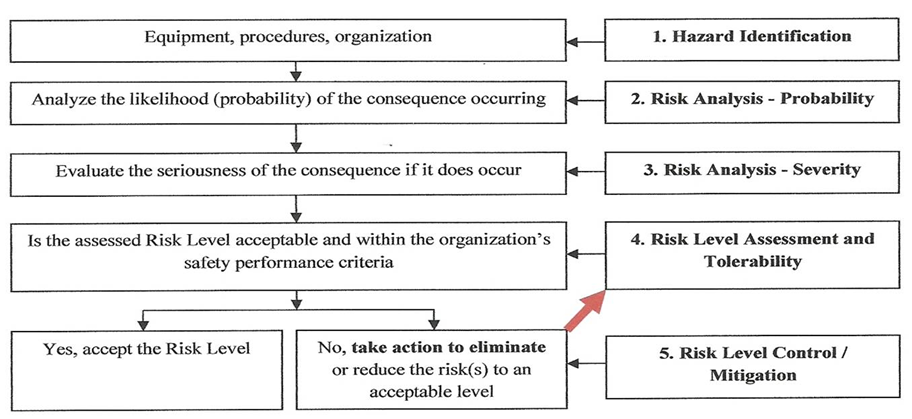 ID NoHazardCause/TriggerEscalation FactorPossible Outcome/ConsequenceInitial ProbabilityInitial Assessed Level of RiskPreventative ControlsMitigating actions to prevent likelihoodRecovery ControlsMitigating actions to limit severity Post Mitigation ProbabilityResidual Level of RiskAs Low as Reasonably Practicable (ALARP) StatusActions/RemarksStatusID NoHazardCause/TriggerEscalation FactorPossible Outcome/ConsequenceInitial SeverityInitial Assessed Level of RiskPreventative ControlsMitigating actions to prevent likelihoodRecovery ControlsMitigating actions to limit severity Post MitigationSeverityResidual Level of RiskAs Low as Reasonably Practicable (ALARP) StatusActions/RemarksOwnerState hazardState root cause/triggerThat resulted in the outcomeConsider factors that may make the situation worseWorst possible outcome of Hazard & Cause coming togetherScored IAWRisk MatrixColour coded risk levelActions taken to limit likelihoodActions taken to limit severity Scored IAWRisk MatrixColour coded risk level Is residual Level of Risk at ALARP StatusYes/NoAdditional Remarks/IntentionsOpen/Closed/Ongoing/State hazardState root cause/triggerThat resulted in the outcomeConsider factors that may make the situation worseWorst possible outcome of Hazard & Cause coming togetherScored IAWRisk MatrixColour coded risk levelActions taken to limit likelihoodActions taken to limit severity Scored IAWRisk MatrixColour coded risk level Is residual Level of Risk at ALARP StatusYes/NoAdditional Remarks/IntentionsName/Post of Owner>12Unacceptable under existing circumstances. Actions must be taken to continue the process5-12Acceptable dependent upon risk mitigation. Requires management decision1-4AcceptableRISK MATRIXRISK MATRIXRISK MATRIXRISK MATRIXRISK MATRIXRISK MATRIXProbabilitySeveritySeveritySeveritySeveritySeverityProbability5-Catastrophic4Critical3Major2Minor1Negligible5-Frequent2520151054-Occasional201612843-Major15129632-Minor1086421-Negligible54321Probability/LikelihoodDefinitionValueFrequentLikely to occur many timesHas occurred frequently5OccasionalLikely to occur sometimesHas occurred infrequently4RemoteUnlikely to occur, but possibleHas occurred rarely3ImprobableVery unlikley to occurNot known to have occurred2Extremely ImprobableAlmost inconceivable that event will happen1SeverityDefinitionValueCatastrophicFatality or disabling injury5Critical/HazardousSerious injury/illness or Dangerous Occurrence (Refer to Riddor Guidance)4Major“3-Day” injury or illness3MinorMinor injury or illness (first-aid only)2NegligibleNo injury accident or incident1
HAZARDS ASSOCIATED WITH ACU PERMITTED EVENTS TAKING PLACE DURING THE COVID-19 CRISIS 
SAFETY ASSESSMENT STATEMENT
This Risk Assessment has been produced which outlines hazards associated with motorcycle sport events taking place in Stage 4 of the UK Governments Roadmap as the country moves cautiously out of Lockdown The Risk Assessment takes into consideration hazards to competitors/officials/marshals/teams/mechanics/families/spectators in a period following 31st July when it is considered that most of the restrictions previously in place can be removed. The Risk Assessment allows for motorcycle sport events to take place in a responsible, controlled, and safe manner, but at all times taking into consideration government advice/guidance published or issued at any time. Government Advice / guidance will take precedent and will always be followed by ACU Ltd.Organising Clubs also need to be mindful of and follow the guidance / advice issued by devolved Governments and Crown Dependencies such as the Isle of Man / Channel Islands. Organising Clubs who plan to hold an event within a speedway stadium need to liaise with the Speedway promoter in the first instance.Organising Clubs need to be mindful of certain areas/premises where the risks of transmission may be higher and as such put in place control measures appropriate to the area. Organising Clubs may wish to adopt this risk assessment as their own and in doing so may add additional measures to suit local needs. If using this risk assessment, an Organising Club accepts responsibility for its content and accepts the control measures that have been identified.  As the initial assessed level of risk has reduced, so the residual level of risk has been re-assessed as a result of recommended control measures to be put in place considered to be suitable and sufficient and to adopt a position of as low as is reasonably practicable in terms of the control measures put in place to mitigate the risk.  RISK ASSESSMENTImplementation of Covid-19 Policy at Events.  The responsibility for the implementation and if required the adaptation of the Covid-19 policy at events rests with the Clerk of the Course and the Chief Medical Officer with the Chief Medical Officer making any final decisions as necessary.NHS Vaccine.  The very successful NHS Vaccine programme continues at a pace and provides a significant control measure in mitigation of the risk against Covid-19.  As such the NHS Vaccine programme features as a key control measure in the detailed risk assessment outlined below.  A very large proportion of Marshals and Officials who sign on will have already received the vaccine.  That coupled with those who have anti-bodies from having contracted the virus suggests a significant proportion of the Track Racing community will already have protection.  

Testing positive for Covid-19.  Competitors / Officials or someone in their household or support bubble who have tested positive for Covid-19 should not travel to or attend the event.  Individuals who are showing symptoms or have tested positive should follow the guidance / advice issued by the UK Government. Signage. Signage should be displayed prominently at the venue in obvious locations where persons are likely to congregate to emphasise any social distancing measures that may be in place in accordance with UK Government advice/guidance issued. 
 
Entry to the Event.  Entry fees should be paid online prior to the event. Cash may be taken at the event but to mitigate the risk of infection, it would be helpful if entry fees were paid online via the ACU On-Line system or a system already set up and in place by the Organising Club.  Social distancing.  There is no longer a restriction on the number of competitors permitted to enter the event.  Organisers should consider though the size of the venue and consider the amount of entries they can safely and comfortably accommodate.  Organisers may consider or suggest face masks are worn in areas where social distancing is cramped.  The wearing of face masks is now a consideration for the individual and personal choice. Signing On.  Signing on should take place with current social distance measures in mind (social distancing measures issued by the UK Government currently stipulate a 2-metre distance between each person).  Race Organisers should also provide additional protection for Race Office staff by providing transparent Perspex shields as seen at Supermarkets in front of Cashiers. Race Office staff to also be provided with face masks / gloves.  A wet signature is not required at Signing On. A process is put in place which allows Race Administration staff to verbally ask each competitor if they agree to the standard declaration (which could be posted in large letter format on the counter) and then tick a box next to that competitors name on the Signing On sheet. It is important that more than one person witnesses the individual agreeing to the standard declaration.  Alternatively, if Organisers want to sign on competitors in the normal manner, then they should make provision to obtain disposable pens for competitors to sign on or ensure competitors are aware that they are required to bring a pen with them to sign on at the Race Office.  Individual slips of paper (complimentary slip size) will be required to be signed by each individual to state the competitor agrees with the requisite declarations as defined on the Entry Form for the event.  The slips of paper are then deposited into a box which is to be sealed once Signing On is complete.  The box is to remain sealed for a period of four days which will be enough time for any traces of Coronavirus to be eradicated.  Race Office staff are not to handle the competitors’ licence.  Riders should hold the licence sufficiently for the Race Office staff to be able to view the photograph and turn the licence on the flip side so the Race Office staff can view the reverse of the licence. 

Signing On for Officials/Marshals.  Where possible prior to the event, Officials / Marshals should be listed on the Officials Signing On form.  When they come to ‘sign on’, they are read the declaration and then their name ticked off on the Signing On sheet.  For the Officials/Marshals, whose names doesn’t already appear on the Signing On form, those individuals sign on as normal and following the use of a pen, the pen is quickly sprayed/wiped with a sanitizer/wipe before it is used again.  This will prevent cross-contamination.  Equally, individuals should be encouraged to use their own pen to sign on with.   Face coverings should be worn during the signing on process if local conditions deem it necessary to do so.  Following the signing on process, all paperwork should be secured in a box/container for a period of 72 hours to allow any traces of the coronavirus to die off.   

Rider Briefings.  Rider briefings should be avoided where possible and information conveyed electronically / social media and by Final Instructions.  However, it may be necessary to speak to all riders for a particular reason and if this is the case, then communications should be conveyed by the Venue Tannoy system / by loudspeaker.    Technical Inspection.  Machines/clothing/helmets etc to be placed in a designated area as indicated by the Technical Official, the competitor then steps away to a safe distance to allow the Technical Official to carry out the inspection.  Technical Officials to wear face masks if social distancing cannot be achieved and wear gloves.  Competitors should also wipe their clothing/helmets with a disinfectant wipe/cloth before taking their kit for Technical Inspection.  Signing of the necessary declarations as per the measures outlined above for Signing On. Marshals.  Marshals should be given suitable PPE (face masks / gloves) which should be utilised when dealing with an incident.  Hand Sanitizers/hand gel to be made available at each Marshal point.  Organisers should always ensure that Marshals are conscious of and satisfied with their own safety.  As all Marshal activity takes place outdoors, the decision to wear face masks throughout the event should be a local / individual decision.  Most of the Marshal demographic will now have received their first vaccine and most likely their second jab.  

Medics.  As above with the Marshals, they will be required to be equipped with PPE (face masks / visors / gloves) to deal with any incident on track they may be called to attend.  Individual Medic locations should follow their own risk assessment as to whether they wear face coverings throughout the event, bearing in mind the close proximity of individuals inside vehicles.

Podium Presentations. Podium presentations may take place provided Social Distancing measures are adhered to.  There is no requirement for face masks to be worn if the competitors are spaced out on the podium, however if spacing is not possible, then face masks should be worn.  Trophies should be sanitised before being placed in front of the competitor.  If microphones are to be used, they should not be passed between individuals.   There should be no physical contact (shaking of hands, hugging etc). Litter and Waste.  It is the responsibility of each rider / Official / member of the public to take their own litter / waste away with them.  This should happen as a matter of course, but given the circumstances surrounding Covid-19 this is now much more prevalent. 
HAZARDS ASSOCIATED WITH ACU PERMITTED EVENTS TAKING PLACE DURING THE COVID-19 CRISIS 
SAFETY ASSESSMENT STATEMENT
This Risk Assessment has been produced which outlines hazards associated with motorcycle sport events taking place in Stage 4 of the UK Governments Roadmap as the country moves cautiously out of Lockdown The Risk Assessment takes into consideration hazards to competitors/officials/marshals/teams/mechanics/families/spectators in a period following 31st July when it is considered that most of the restrictions previously in place can be removed. The Risk Assessment allows for motorcycle sport events to take place in a responsible, controlled, and safe manner, but at all times taking into consideration government advice/guidance published or issued at any time. Government Advice / guidance will take precedent and will always be followed by ACU Ltd.Organising Clubs also need to be mindful of and follow the guidance / advice issued by devolved Governments and Crown Dependencies such as the Isle of Man / Channel Islands. Organising Clubs who plan to hold an event within a speedway stadium need to liaise with the Speedway promoter in the first instance.Organising Clubs need to be mindful of certain areas/premises where the risks of transmission may be higher and as such put in place control measures appropriate to the area. Organising Clubs may wish to adopt this risk assessment as their own and in doing so may add additional measures to suit local needs. If using this risk assessment, an Organising Club accepts responsibility for its content and accepts the control measures that have been identified.  As the initial assessed level of risk has reduced, so the residual level of risk has been re-assessed as a result of recommended control measures to be put in place considered to be suitable and sufficient and to adopt a position of as low as is reasonably practicable in terms of the control measures put in place to mitigate the risk.  RISK ASSESSMENTImplementation of Covid-19 Policy at Events.  The responsibility for the implementation and if required the adaptation of the Covid-19 policy at events rests with the Clerk of the Course and the Chief Medical Officer with the Chief Medical Officer making any final decisions as necessary.NHS Vaccine.  The very successful NHS Vaccine programme continues at a pace and provides a significant control measure in mitigation of the risk against Covid-19.  As such the NHS Vaccine programme features as a key control measure in the detailed risk assessment outlined below.  A very large proportion of Marshals and Officials who sign on will have already received the vaccine.  That coupled with those who have anti-bodies from having contracted the virus suggests a significant proportion of the Track Racing community will already have protection.  

Testing positive for Covid-19.  Competitors / Officials or someone in their household or support bubble who have tested positive for Covid-19 should not travel to or attend the event.  Individuals who are showing symptoms or have tested positive should follow the guidance / advice issued by the UK Government. Signage. Signage should be displayed prominently at the venue in obvious locations where persons are likely to congregate to emphasise any social distancing measures that may be in place in accordance with UK Government advice/guidance issued. 
 
Entry to the Event.  Entry fees should be paid online prior to the event. Cash may be taken at the event but to mitigate the risk of infection, it would be helpful if entry fees were paid online via the ACU On-Line system or a system already set up and in place by the Organising Club.  Social distancing.  There is no longer a restriction on the number of competitors permitted to enter the event.  Organisers should consider though the size of the venue and consider the amount of entries they can safely and comfortably accommodate.  Organisers may consider or suggest face masks are worn in areas where social distancing is cramped.  The wearing of face masks is now a consideration for the individual and personal choice. Signing On.  Signing on should take place with current social distance measures in mind (social distancing measures issued by the UK Government currently stipulate a 2-metre distance between each person).  Race Organisers should also provide additional protection for Race Office staff by providing transparent Perspex shields as seen at Supermarkets in front of Cashiers. Race Office staff to also be provided with face masks / gloves.  A wet signature is not required at Signing On. A process is put in place which allows Race Administration staff to verbally ask each competitor if they agree to the standard declaration (which could be posted in large letter format on the counter) and then tick a box next to that competitors name on the Signing On sheet. It is important that more than one person witnesses the individual agreeing to the standard declaration.  Alternatively, if Organisers want to sign on competitors in the normal manner, then they should make provision to obtain disposable pens for competitors to sign on or ensure competitors are aware that they are required to bring a pen with them to sign on at the Race Office.  Individual slips of paper (complimentary slip size) will be required to be signed by each individual to state the competitor agrees with the requisite declarations as defined on the Entry Form for the event.  The slips of paper are then deposited into a box which is to be sealed once Signing On is complete.  The box is to remain sealed for a period of four days which will be enough time for any traces of Coronavirus to be eradicated.  Race Office staff are not to handle the competitors’ licence.  Riders should hold the licence sufficiently for the Race Office staff to be able to view the photograph and turn the licence on the flip side so the Race Office staff can view the reverse of the licence. 

Signing On for Officials/Marshals.  Where possible prior to the event, Officials / Marshals should be listed on the Officials Signing On form.  When they come to ‘sign on’, they are read the declaration and then their name ticked off on the Signing On sheet.  For the Officials/Marshals, whose names doesn’t already appear on the Signing On form, those individuals sign on as normal and following the use of a pen, the pen is quickly sprayed/wiped with a sanitizer/wipe before it is used again.  This will prevent cross-contamination.  Equally, individuals should be encouraged to use their own pen to sign on with.   Face coverings should be worn during the signing on process if local conditions deem it necessary to do so.  Following the signing on process, all paperwork should be secured in a box/container for a period of 72 hours to allow any traces of the coronavirus to die off.   

Rider Briefings.  Rider briefings should be avoided where possible and information conveyed electronically / social media and by Final Instructions.  However, it may be necessary to speak to all riders for a particular reason and if this is the case, then communications should be conveyed by the Venue Tannoy system / by loudspeaker.    Technical Inspection.  Machines/clothing/helmets etc to be placed in a designated area as indicated by the Technical Official, the competitor then steps away to a safe distance to allow the Technical Official to carry out the inspection.  Technical Officials to wear face masks if social distancing cannot be achieved and wear gloves.  Competitors should also wipe their clothing/helmets with a disinfectant wipe/cloth before taking their kit for Technical Inspection.  Signing of the necessary declarations as per the measures outlined above for Signing On. Marshals.  Marshals should be given suitable PPE (face masks / gloves) which should be utilised when dealing with an incident.  Hand Sanitizers/hand gel to be made available at each Marshal point.  Organisers should always ensure that Marshals are conscious of and satisfied with their own safety.  As all Marshal activity takes place outdoors, the decision to wear face masks throughout the event should be a local / individual decision.  Most of the Marshal demographic will now have received their first vaccine and most likely their second jab.  

Medics.  As above with the Marshals, they will be required to be equipped with PPE (face masks / visors / gloves) to deal with any incident on track they may be called to attend.  Individual Medic locations should follow their own risk assessment as to whether they wear face coverings throughout the event, bearing in mind the close proximity of individuals inside vehicles.

Podium Presentations. Podium presentations may take place provided Social Distancing measures are adhered to.  There is no requirement for face masks to be worn if the competitors are spaced out on the podium, however if spacing is not possible, then face masks should be worn.  Trophies should be sanitised before being placed in front of the competitor.  If microphones are to be used, they should not be passed between individuals.   There should be no physical contact (shaking of hands, hugging etc). Litter and Waste.  It is the responsibility of each rider / Official / member of the public to take their own litter / waste away with them.  This should happen as a matter of course, but given the circumstances surrounding Covid-19 this is now much more prevalent. 
HAZARDS ASSOCIATED WITH ACU PERMITTED EVENTS TAKING PLACE DURING THE COVID-19 CRISIS 
SAFETY ASSESSMENT STATEMENT
This Risk Assessment has been produced which outlines hazards associated with motorcycle sport events taking place in Stage 4 of the UK Governments Roadmap as the country moves cautiously out of Lockdown The Risk Assessment takes into consideration hazards to competitors/officials/marshals/teams/mechanics/families/spectators in a period following 31st July when it is considered that most of the restrictions previously in place can be removed. The Risk Assessment allows for motorcycle sport events to take place in a responsible, controlled, and safe manner, but at all times taking into consideration government advice/guidance published or issued at any time. Government Advice / guidance will take precedent and will always be followed by ACU Ltd.Organising Clubs also need to be mindful of and follow the guidance / advice issued by devolved Governments and Crown Dependencies such as the Isle of Man / Channel Islands. Organising Clubs who plan to hold an event within a speedway stadium need to liaise with the Speedway promoter in the first instance.Organising Clubs need to be mindful of certain areas/premises where the risks of transmission may be higher and as such put in place control measures appropriate to the area. Organising Clubs may wish to adopt this risk assessment as their own and in doing so may add additional measures to suit local needs. If using this risk assessment, an Organising Club accepts responsibility for its content and accepts the control measures that have been identified.  As the initial assessed level of risk has reduced, so the residual level of risk has been re-assessed as a result of recommended control measures to be put in place considered to be suitable and sufficient and to adopt a position of as low as is reasonably practicable in terms of the control measures put in place to mitigate the risk.  RISK ASSESSMENTImplementation of Covid-19 Policy at Events.  The responsibility for the implementation and if required the adaptation of the Covid-19 policy at events rests with the Clerk of the Course and the Chief Medical Officer with the Chief Medical Officer making any final decisions as necessary.NHS Vaccine.  The very successful NHS Vaccine programme continues at a pace and provides a significant control measure in mitigation of the risk against Covid-19.  As such the NHS Vaccine programme features as a key control measure in the detailed risk assessment outlined below.  A very large proportion of Marshals and Officials who sign on will have already received the vaccine.  That coupled with those who have anti-bodies from having contracted the virus suggests a significant proportion of the Track Racing community will already have protection.  

Testing positive for Covid-19.  Competitors / Officials or someone in their household or support bubble who have tested positive for Covid-19 should not travel to or attend the event.  Individuals who are showing symptoms or have tested positive should follow the guidance / advice issued by the UK Government. Signage. Signage should be displayed prominently at the venue in obvious locations where persons are likely to congregate to emphasise any social distancing measures that may be in place in accordance with UK Government advice/guidance issued. 
 
Entry to the Event.  Entry fees should be paid online prior to the event. Cash may be taken at the event but to mitigate the risk of infection, it would be helpful if entry fees were paid online via the ACU On-Line system or a system already set up and in place by the Organising Club.  Social distancing.  There is no longer a restriction on the number of competitors permitted to enter the event.  Organisers should consider though the size of the venue and consider the amount of entries they can safely and comfortably accommodate.  Organisers may consider or suggest face masks are worn in areas where social distancing is cramped.  The wearing of face masks is now a consideration for the individual and personal choice. Signing On.  Signing on should take place with current social distance measures in mind (social distancing measures issued by the UK Government currently stipulate a 2-metre distance between each person).  Race Organisers should also provide additional protection for Race Office staff by providing transparent Perspex shields as seen at Supermarkets in front of Cashiers. Race Office staff to also be provided with face masks / gloves.  A wet signature is not required at Signing On. A process is put in place which allows Race Administration staff to verbally ask each competitor if they agree to the standard declaration (which could be posted in large letter format on the counter) and then tick a box next to that competitors name on the Signing On sheet. It is important that more than one person witnesses the individual agreeing to the standard declaration.  Alternatively, if Organisers want to sign on competitors in the normal manner, then they should make provision to obtain disposable pens for competitors to sign on or ensure competitors are aware that they are required to bring a pen with them to sign on at the Race Office.  Individual slips of paper (complimentary slip size) will be required to be signed by each individual to state the competitor agrees with the requisite declarations as defined on the Entry Form for the event.  The slips of paper are then deposited into a box which is to be sealed once Signing On is complete.  The box is to remain sealed for a period of four days which will be enough time for any traces of Coronavirus to be eradicated.  Race Office staff are not to handle the competitors’ licence.  Riders should hold the licence sufficiently for the Race Office staff to be able to view the photograph and turn the licence on the flip side so the Race Office staff can view the reverse of the licence. 

Signing On for Officials/Marshals.  Where possible prior to the event, Officials / Marshals should be listed on the Officials Signing On form.  When they come to ‘sign on’, they are read the declaration and then their name ticked off on the Signing On sheet.  For the Officials/Marshals, whose names doesn’t already appear on the Signing On form, those individuals sign on as normal and following the use of a pen, the pen is quickly sprayed/wiped with a sanitizer/wipe before it is used again.  This will prevent cross-contamination.  Equally, individuals should be encouraged to use their own pen to sign on with.   Face coverings should be worn during the signing on process if local conditions deem it necessary to do so.  Following the signing on process, all paperwork should be secured in a box/container for a period of 72 hours to allow any traces of the coronavirus to die off.   

Rider Briefings.  Rider briefings should be avoided where possible and information conveyed electronically / social media and by Final Instructions.  However, it may be necessary to speak to all riders for a particular reason and if this is the case, then communications should be conveyed by the Venue Tannoy system / by loudspeaker.    Technical Inspection.  Machines/clothing/helmets etc to be placed in a designated area as indicated by the Technical Official, the competitor then steps away to a safe distance to allow the Technical Official to carry out the inspection.  Technical Officials to wear face masks if social distancing cannot be achieved and wear gloves.  Competitors should also wipe their clothing/helmets with a disinfectant wipe/cloth before taking their kit for Technical Inspection.  Signing of the necessary declarations as per the measures outlined above for Signing On. Marshals.  Marshals should be given suitable PPE (face masks / gloves) which should be utilised when dealing with an incident.  Hand Sanitizers/hand gel to be made available at each Marshal point.  Organisers should always ensure that Marshals are conscious of and satisfied with their own safety.  As all Marshal activity takes place outdoors, the decision to wear face masks throughout the event should be a local / individual decision.  Most of the Marshal demographic will now have received their first vaccine and most likely their second jab.  

Medics.  As above with the Marshals, they will be required to be equipped with PPE (face masks / visors / gloves) to deal with any incident on track they may be called to attend.  Individual Medic locations should follow their own risk assessment as to whether they wear face coverings throughout the event, bearing in mind the close proximity of individuals inside vehicles.

Podium Presentations. Podium presentations may take place provided Social Distancing measures are adhered to.  There is no requirement for face masks to be worn if the competitors are spaced out on the podium, however if spacing is not possible, then face masks should be worn.  Trophies should be sanitised before being placed in front of the competitor.  If microphones are to be used, they should not be passed between individuals.   There should be no physical contact (shaking of hands, hugging etc). Litter and Waste.  It is the responsibility of each rider / Official / member of the public to take their own litter / waste away with them.  This should happen as a matter of course, but given the circumstances surrounding Covid-19 this is now much more prevalent. 
HAZARDS ASSOCIATED WITH ACU PERMITTED EVENTS TAKING PLACE DURING THE COVID-19 CRISIS 
SAFETY ASSESSMENT STATEMENT
This Risk Assessment has been produced which outlines hazards associated with motorcycle sport events taking place in Stage 4 of the UK Governments Roadmap as the country moves cautiously out of Lockdown The Risk Assessment takes into consideration hazards to competitors/officials/marshals/teams/mechanics/families/spectators in a period following 31st July when it is considered that most of the restrictions previously in place can be removed. The Risk Assessment allows for motorcycle sport events to take place in a responsible, controlled, and safe manner, but at all times taking into consideration government advice/guidance published or issued at any time. Government Advice / guidance will take precedent and will always be followed by ACU Ltd.Organising Clubs also need to be mindful of and follow the guidance / advice issued by devolved Governments and Crown Dependencies such as the Isle of Man / Channel Islands. Organising Clubs who plan to hold an event within a speedway stadium need to liaise with the Speedway promoter in the first instance.Organising Clubs need to be mindful of certain areas/premises where the risks of transmission may be higher and as such put in place control measures appropriate to the area. Organising Clubs may wish to adopt this risk assessment as their own and in doing so may add additional measures to suit local needs. If using this risk assessment, an Organising Club accepts responsibility for its content and accepts the control measures that have been identified.  As the initial assessed level of risk has reduced, so the residual level of risk has been re-assessed as a result of recommended control measures to be put in place considered to be suitable and sufficient and to adopt a position of as low as is reasonably practicable in terms of the control measures put in place to mitigate the risk.  RISK ASSESSMENTImplementation of Covid-19 Policy at Events.  The responsibility for the implementation and if required the adaptation of the Covid-19 policy at events rests with the Clerk of the Course and the Chief Medical Officer with the Chief Medical Officer making any final decisions as necessary.NHS Vaccine.  The very successful NHS Vaccine programme continues at a pace and provides a significant control measure in mitigation of the risk against Covid-19.  As such the NHS Vaccine programme features as a key control measure in the detailed risk assessment outlined below.  A very large proportion of Marshals and Officials who sign on will have already received the vaccine.  That coupled with those who have anti-bodies from having contracted the virus suggests a significant proportion of the Track Racing community will already have protection.  

Testing positive for Covid-19.  Competitors / Officials or someone in their household or support bubble who have tested positive for Covid-19 should not travel to or attend the event.  Individuals who are showing symptoms or have tested positive should follow the guidance / advice issued by the UK Government. Signage. Signage should be displayed prominently at the venue in obvious locations where persons are likely to congregate to emphasise any social distancing measures that may be in place in accordance with UK Government advice/guidance issued. 
 
Entry to the Event.  Entry fees should be paid online prior to the event. Cash may be taken at the event but to mitigate the risk of infection, it would be helpful if entry fees were paid online via the ACU On-Line system or a system already set up and in place by the Organising Club.  Social distancing.  There is no longer a restriction on the number of competitors permitted to enter the event.  Organisers should consider though the size of the venue and consider the amount of entries they can safely and comfortably accommodate.  Organisers may consider or suggest face masks are worn in areas where social distancing is cramped.  The wearing of face masks is now a consideration for the individual and personal choice. Signing On.  Signing on should take place with current social distance measures in mind (social distancing measures issued by the UK Government currently stipulate a 2-metre distance between each person).  Race Organisers should also provide additional protection for Race Office staff by providing transparent Perspex shields as seen at Supermarkets in front of Cashiers. Race Office staff to also be provided with face masks / gloves.  A wet signature is not required at Signing On. A process is put in place which allows Race Administration staff to verbally ask each competitor if they agree to the standard declaration (which could be posted in large letter format on the counter) and then tick a box next to that competitors name on the Signing On sheet. It is important that more than one person witnesses the individual agreeing to the standard declaration.  Alternatively, if Organisers want to sign on competitors in the normal manner, then they should make provision to obtain disposable pens for competitors to sign on or ensure competitors are aware that they are required to bring a pen with them to sign on at the Race Office.  Individual slips of paper (complimentary slip size) will be required to be signed by each individual to state the competitor agrees with the requisite declarations as defined on the Entry Form for the event.  The slips of paper are then deposited into a box which is to be sealed once Signing On is complete.  The box is to remain sealed for a period of four days which will be enough time for any traces of Coronavirus to be eradicated.  Race Office staff are not to handle the competitors’ licence.  Riders should hold the licence sufficiently for the Race Office staff to be able to view the photograph and turn the licence on the flip side so the Race Office staff can view the reverse of the licence. 

Signing On for Officials/Marshals.  Where possible prior to the event, Officials / Marshals should be listed on the Officials Signing On form.  When they come to ‘sign on’, they are read the declaration and then their name ticked off on the Signing On sheet.  For the Officials/Marshals, whose names doesn’t already appear on the Signing On form, those individuals sign on as normal and following the use of a pen, the pen is quickly sprayed/wiped with a sanitizer/wipe before it is used again.  This will prevent cross-contamination.  Equally, individuals should be encouraged to use their own pen to sign on with.   Face coverings should be worn during the signing on process if local conditions deem it necessary to do so.  Following the signing on process, all paperwork should be secured in a box/container for a period of 72 hours to allow any traces of the coronavirus to die off.   

Rider Briefings.  Rider briefings should be avoided where possible and information conveyed electronically / social media and by Final Instructions.  However, it may be necessary to speak to all riders for a particular reason and if this is the case, then communications should be conveyed by the Venue Tannoy system / by loudspeaker.    Technical Inspection.  Machines/clothing/helmets etc to be placed in a designated area as indicated by the Technical Official, the competitor then steps away to a safe distance to allow the Technical Official to carry out the inspection.  Technical Officials to wear face masks if social distancing cannot be achieved and wear gloves.  Competitors should also wipe their clothing/helmets with a disinfectant wipe/cloth before taking their kit for Technical Inspection.  Signing of the necessary declarations as per the measures outlined above for Signing On. Marshals.  Marshals should be given suitable PPE (face masks / gloves) which should be utilised when dealing with an incident.  Hand Sanitizers/hand gel to be made available at each Marshal point.  Organisers should always ensure that Marshals are conscious of and satisfied with their own safety.  As all Marshal activity takes place outdoors, the decision to wear face masks throughout the event should be a local / individual decision.  Most of the Marshal demographic will now have received their first vaccine and most likely their second jab.  

Medics.  As above with the Marshals, they will be required to be equipped with PPE (face masks / visors / gloves) to deal with any incident on track they may be called to attend.  Individual Medic locations should follow their own risk assessment as to whether they wear face coverings throughout the event, bearing in mind the close proximity of individuals inside vehicles.

Podium Presentations. Podium presentations may take place provided Social Distancing measures are adhered to.  There is no requirement for face masks to be worn if the competitors are spaced out on the podium, however if spacing is not possible, then face masks should be worn.  Trophies should be sanitised before being placed in front of the competitor.  If microphones are to be used, they should not be passed between individuals.   There should be no physical contact (shaking of hands, hugging etc). Litter and Waste.  It is the responsibility of each rider / Official / member of the public to take their own litter / waste away with them.  This should happen as a matter of course, but given the circumstances surrounding Covid-19 this is now much more prevalent. 
HAZARDS ASSOCIATED WITH ACU PERMITTED EVENTS TAKING PLACE DURING THE COVID-19 CRISIS 
SAFETY ASSESSMENT STATEMENT
This Risk Assessment has been produced which outlines hazards associated with motorcycle sport events taking place in Stage 4 of the UK Governments Roadmap as the country moves cautiously out of Lockdown The Risk Assessment takes into consideration hazards to competitors/officials/marshals/teams/mechanics/families/spectators in a period following 31st July when it is considered that most of the restrictions previously in place can be removed. The Risk Assessment allows for motorcycle sport events to take place in a responsible, controlled, and safe manner, but at all times taking into consideration government advice/guidance published or issued at any time. Government Advice / guidance will take precedent and will always be followed by ACU Ltd.Organising Clubs also need to be mindful of and follow the guidance / advice issued by devolved Governments and Crown Dependencies such as the Isle of Man / Channel Islands. Organising Clubs who plan to hold an event within a speedway stadium need to liaise with the Speedway promoter in the first instance.Organising Clubs need to be mindful of certain areas/premises where the risks of transmission may be higher and as such put in place control measures appropriate to the area. Organising Clubs may wish to adopt this risk assessment as their own and in doing so may add additional measures to suit local needs. If using this risk assessment, an Organising Club accepts responsibility for its content and accepts the control measures that have been identified.  As the initial assessed level of risk has reduced, so the residual level of risk has been re-assessed as a result of recommended control measures to be put in place considered to be suitable and sufficient and to adopt a position of as low as is reasonably practicable in terms of the control measures put in place to mitigate the risk.  RISK ASSESSMENTImplementation of Covid-19 Policy at Events.  The responsibility for the implementation and if required the adaptation of the Covid-19 policy at events rests with the Clerk of the Course and the Chief Medical Officer with the Chief Medical Officer making any final decisions as necessary.NHS Vaccine.  The very successful NHS Vaccine programme continues at a pace and provides a significant control measure in mitigation of the risk against Covid-19.  As such the NHS Vaccine programme features as a key control measure in the detailed risk assessment outlined below.  A very large proportion of Marshals and Officials who sign on will have already received the vaccine.  That coupled with those who have anti-bodies from having contracted the virus suggests a significant proportion of the Track Racing community will already have protection.  

Testing positive for Covid-19.  Competitors / Officials or someone in their household or support bubble who have tested positive for Covid-19 should not travel to or attend the event.  Individuals who are showing symptoms or have tested positive should follow the guidance / advice issued by the UK Government. Signage. Signage should be displayed prominently at the venue in obvious locations where persons are likely to congregate to emphasise any social distancing measures that may be in place in accordance with UK Government advice/guidance issued. 
 
Entry to the Event.  Entry fees should be paid online prior to the event. Cash may be taken at the event but to mitigate the risk of infection, it would be helpful if entry fees were paid online via the ACU On-Line system or a system already set up and in place by the Organising Club.  Social distancing.  There is no longer a restriction on the number of competitors permitted to enter the event.  Organisers should consider though the size of the venue and consider the amount of entries they can safely and comfortably accommodate.  Organisers may consider or suggest face masks are worn in areas where social distancing is cramped.  The wearing of face masks is now a consideration for the individual and personal choice. Signing On.  Signing on should take place with current social distance measures in mind (social distancing measures issued by the UK Government currently stipulate a 2-metre distance between each person).  Race Organisers should also provide additional protection for Race Office staff by providing transparent Perspex shields as seen at Supermarkets in front of Cashiers. Race Office staff to also be provided with face masks / gloves.  A wet signature is not required at Signing On. A process is put in place which allows Race Administration staff to verbally ask each competitor if they agree to the standard declaration (which could be posted in large letter format on the counter) and then tick a box next to that competitors name on the Signing On sheet. It is important that more than one person witnesses the individual agreeing to the standard declaration.  Alternatively, if Organisers want to sign on competitors in the normal manner, then they should make provision to obtain disposable pens for competitors to sign on or ensure competitors are aware that they are required to bring a pen with them to sign on at the Race Office.  Individual slips of paper (complimentary slip size) will be required to be signed by each individual to state the competitor agrees with the requisite declarations as defined on the Entry Form for the event.  The slips of paper are then deposited into a box which is to be sealed once Signing On is complete.  The box is to remain sealed for a period of four days which will be enough time for any traces of Coronavirus to be eradicated.  Race Office staff are not to handle the competitors’ licence.  Riders should hold the licence sufficiently for the Race Office staff to be able to view the photograph and turn the licence on the flip side so the Race Office staff can view the reverse of the licence. 

Signing On for Officials/Marshals.  Where possible prior to the event, Officials / Marshals should be listed on the Officials Signing On form.  When they come to ‘sign on’, they are read the declaration and then their name ticked off on the Signing On sheet.  For the Officials/Marshals, whose names doesn’t already appear on the Signing On form, those individuals sign on as normal and following the use of a pen, the pen is quickly sprayed/wiped with a sanitizer/wipe before it is used again.  This will prevent cross-contamination.  Equally, individuals should be encouraged to use their own pen to sign on with.   Face coverings should be worn during the signing on process if local conditions deem it necessary to do so.  Following the signing on process, all paperwork should be secured in a box/container for a period of 72 hours to allow any traces of the coronavirus to die off.   

Rider Briefings.  Rider briefings should be avoided where possible and information conveyed electronically / social media and by Final Instructions.  However, it may be necessary to speak to all riders for a particular reason and if this is the case, then communications should be conveyed by the Venue Tannoy system / by loudspeaker.    Technical Inspection.  Machines/clothing/helmets etc to be placed in a designated area as indicated by the Technical Official, the competitor then steps away to a safe distance to allow the Technical Official to carry out the inspection.  Technical Officials to wear face masks if social distancing cannot be achieved and wear gloves.  Competitors should also wipe their clothing/helmets with a disinfectant wipe/cloth before taking their kit for Technical Inspection.  Signing of the necessary declarations as per the measures outlined above for Signing On. Marshals.  Marshals should be given suitable PPE (face masks / gloves) which should be utilised when dealing with an incident.  Hand Sanitizers/hand gel to be made available at each Marshal point.  Organisers should always ensure that Marshals are conscious of and satisfied with their own safety.  As all Marshal activity takes place outdoors, the decision to wear face masks throughout the event should be a local / individual decision.  Most of the Marshal demographic will now have received their first vaccine and most likely their second jab.  

Medics.  As above with the Marshals, they will be required to be equipped with PPE (face masks / visors / gloves) to deal with any incident on track they may be called to attend.  Individual Medic locations should follow their own risk assessment as to whether they wear face coverings throughout the event, bearing in mind the close proximity of individuals inside vehicles.

Podium Presentations. Podium presentations may take place provided Social Distancing measures are adhered to.  There is no requirement for face masks to be worn if the competitors are spaced out on the podium, however if spacing is not possible, then face masks should be worn.  Trophies should be sanitised before being placed in front of the competitor.  If microphones are to be used, they should not be passed between individuals.   There should be no physical contact (shaking of hands, hugging etc). Litter and Waste.  It is the responsibility of each rider / Official / member of the public to take their own litter / waste away with them.  This should happen as a matter of course, but given the circumstances surrounding Covid-19 this is now much more prevalent. 
HAZARDS ASSOCIATED WITH ACU PERMITTED EVENTS TAKING PLACE DURING THE COVID-19 CRISIS 
SAFETY ASSESSMENT STATEMENT
This Risk Assessment has been produced which outlines hazards associated with motorcycle sport events taking place in Stage 4 of the UK Governments Roadmap as the country moves cautiously out of Lockdown The Risk Assessment takes into consideration hazards to competitors/officials/marshals/teams/mechanics/families/spectators in a period following 31st July when it is considered that most of the restrictions previously in place can be removed. The Risk Assessment allows for motorcycle sport events to take place in a responsible, controlled, and safe manner, but at all times taking into consideration government advice/guidance published or issued at any time. Government Advice / guidance will take precedent and will always be followed by ACU Ltd.Organising Clubs also need to be mindful of and follow the guidance / advice issued by devolved Governments and Crown Dependencies such as the Isle of Man / Channel Islands. Organising Clubs who plan to hold an event within a speedway stadium need to liaise with the Speedway promoter in the first instance.Organising Clubs need to be mindful of certain areas/premises where the risks of transmission may be higher and as such put in place control measures appropriate to the area. Organising Clubs may wish to adopt this risk assessment as their own and in doing so may add additional measures to suit local needs. If using this risk assessment, an Organising Club accepts responsibility for its content and accepts the control measures that have been identified.  As the initial assessed level of risk has reduced, so the residual level of risk has been re-assessed as a result of recommended control measures to be put in place considered to be suitable and sufficient and to adopt a position of as low as is reasonably practicable in terms of the control measures put in place to mitigate the risk.  RISK ASSESSMENTImplementation of Covid-19 Policy at Events.  The responsibility for the implementation and if required the adaptation of the Covid-19 policy at events rests with the Clerk of the Course and the Chief Medical Officer with the Chief Medical Officer making any final decisions as necessary.NHS Vaccine.  The very successful NHS Vaccine programme continues at a pace and provides a significant control measure in mitigation of the risk against Covid-19.  As such the NHS Vaccine programme features as a key control measure in the detailed risk assessment outlined below.  A very large proportion of Marshals and Officials who sign on will have already received the vaccine.  That coupled with those who have anti-bodies from having contracted the virus suggests a significant proportion of the Track Racing community will already have protection.  

Testing positive for Covid-19.  Competitors / Officials or someone in their household or support bubble who have tested positive for Covid-19 should not travel to or attend the event.  Individuals who are showing symptoms or have tested positive should follow the guidance / advice issued by the UK Government. Signage. Signage should be displayed prominently at the venue in obvious locations where persons are likely to congregate to emphasise any social distancing measures that may be in place in accordance with UK Government advice/guidance issued. 
 
Entry to the Event.  Entry fees should be paid online prior to the event. Cash may be taken at the event but to mitigate the risk of infection, it would be helpful if entry fees were paid online via the ACU On-Line system or a system already set up and in place by the Organising Club.  Social distancing.  There is no longer a restriction on the number of competitors permitted to enter the event.  Organisers should consider though the size of the venue and consider the amount of entries they can safely and comfortably accommodate.  Organisers may consider or suggest face masks are worn in areas where social distancing is cramped.  The wearing of face masks is now a consideration for the individual and personal choice. Signing On.  Signing on should take place with current social distance measures in mind (social distancing measures issued by the UK Government currently stipulate a 2-metre distance between each person).  Race Organisers should also provide additional protection for Race Office staff by providing transparent Perspex shields as seen at Supermarkets in front of Cashiers. Race Office staff to also be provided with face masks / gloves.  A wet signature is not required at Signing On. A process is put in place which allows Race Administration staff to verbally ask each competitor if they agree to the standard declaration (which could be posted in large letter format on the counter) and then tick a box next to that competitors name on the Signing On sheet. It is important that more than one person witnesses the individual agreeing to the standard declaration.  Alternatively, if Organisers want to sign on competitors in the normal manner, then they should make provision to obtain disposable pens for competitors to sign on or ensure competitors are aware that they are required to bring a pen with them to sign on at the Race Office.  Individual slips of paper (complimentary slip size) will be required to be signed by each individual to state the competitor agrees with the requisite declarations as defined on the Entry Form for the event.  The slips of paper are then deposited into a box which is to be sealed once Signing On is complete.  The box is to remain sealed for a period of four days which will be enough time for any traces of Coronavirus to be eradicated.  Race Office staff are not to handle the competitors’ licence.  Riders should hold the licence sufficiently for the Race Office staff to be able to view the photograph and turn the licence on the flip side so the Race Office staff can view the reverse of the licence. 

Signing On for Officials/Marshals.  Where possible prior to the event, Officials / Marshals should be listed on the Officials Signing On form.  When they come to ‘sign on’, they are read the declaration and then their name ticked off on the Signing On sheet.  For the Officials/Marshals, whose names doesn’t already appear on the Signing On form, those individuals sign on as normal and following the use of a pen, the pen is quickly sprayed/wiped with a sanitizer/wipe before it is used again.  This will prevent cross-contamination.  Equally, individuals should be encouraged to use their own pen to sign on with.   Face coverings should be worn during the signing on process if local conditions deem it necessary to do so.  Following the signing on process, all paperwork should be secured in a box/container for a period of 72 hours to allow any traces of the coronavirus to die off.   

Rider Briefings.  Rider briefings should be avoided where possible and information conveyed electronically / social media and by Final Instructions.  However, it may be necessary to speak to all riders for a particular reason and if this is the case, then communications should be conveyed by the Venue Tannoy system / by loudspeaker.    Technical Inspection.  Machines/clothing/helmets etc to be placed in a designated area as indicated by the Technical Official, the competitor then steps away to a safe distance to allow the Technical Official to carry out the inspection.  Technical Officials to wear face masks if social distancing cannot be achieved and wear gloves.  Competitors should also wipe their clothing/helmets with a disinfectant wipe/cloth before taking their kit for Technical Inspection.  Signing of the necessary declarations as per the measures outlined above for Signing On. Marshals.  Marshals should be given suitable PPE (face masks / gloves) which should be utilised when dealing with an incident.  Hand Sanitizers/hand gel to be made available at each Marshal point.  Organisers should always ensure that Marshals are conscious of and satisfied with their own safety.  As all Marshal activity takes place outdoors, the decision to wear face masks throughout the event should be a local / individual decision.  Most of the Marshal demographic will now have received their first vaccine and most likely their second jab.  

Medics.  As above with the Marshals, they will be required to be equipped with PPE (face masks / visors / gloves) to deal with any incident on track they may be called to attend.  Individual Medic locations should follow their own risk assessment as to whether they wear face coverings throughout the event, bearing in mind the close proximity of individuals inside vehicles.

Podium Presentations. Podium presentations may take place provided Social Distancing measures are adhered to.  There is no requirement for face masks to be worn if the competitors are spaced out on the podium, however if spacing is not possible, then face masks should be worn.  Trophies should be sanitised before being placed in front of the competitor.  If microphones are to be used, they should not be passed between individuals.   There should be no physical contact (shaking of hands, hugging etc). Litter and Waste.  It is the responsibility of each rider / Official / member of the public to take their own litter / waste away with them.  This should happen as a matter of course, but given the circumstances surrounding Covid-19 this is now much more prevalent. 
HAZARDS ASSOCIATED WITH ACU PERMITTED EVENTS TAKING PLACE DURING THE COVID-19 CRISIS 
SAFETY ASSESSMENT STATEMENT
This Risk Assessment has been produced which outlines hazards associated with motorcycle sport events taking place in Stage 4 of the UK Governments Roadmap as the country moves cautiously out of Lockdown The Risk Assessment takes into consideration hazards to competitors/officials/marshals/teams/mechanics/families/spectators in a period following 31st July when it is considered that most of the restrictions previously in place can be removed. The Risk Assessment allows for motorcycle sport events to take place in a responsible, controlled, and safe manner, but at all times taking into consideration government advice/guidance published or issued at any time. Government Advice / guidance will take precedent and will always be followed by ACU Ltd.Organising Clubs also need to be mindful of and follow the guidance / advice issued by devolved Governments and Crown Dependencies such as the Isle of Man / Channel Islands. Organising Clubs who plan to hold an event within a speedway stadium need to liaise with the Speedway promoter in the first instance.Organising Clubs need to be mindful of certain areas/premises where the risks of transmission may be higher and as such put in place control measures appropriate to the area. Organising Clubs may wish to adopt this risk assessment as their own and in doing so may add additional measures to suit local needs. If using this risk assessment, an Organising Club accepts responsibility for its content and accepts the control measures that have been identified.  As the initial assessed level of risk has reduced, so the residual level of risk has been re-assessed as a result of recommended control measures to be put in place considered to be suitable and sufficient and to adopt a position of as low as is reasonably practicable in terms of the control measures put in place to mitigate the risk.  RISK ASSESSMENTImplementation of Covid-19 Policy at Events.  The responsibility for the implementation and if required the adaptation of the Covid-19 policy at events rests with the Clerk of the Course and the Chief Medical Officer with the Chief Medical Officer making any final decisions as necessary.NHS Vaccine.  The very successful NHS Vaccine programme continues at a pace and provides a significant control measure in mitigation of the risk against Covid-19.  As such the NHS Vaccine programme features as a key control measure in the detailed risk assessment outlined below.  A very large proportion of Marshals and Officials who sign on will have already received the vaccine.  That coupled with those who have anti-bodies from having contracted the virus suggests a significant proportion of the Track Racing community will already have protection.  

Testing positive for Covid-19.  Competitors / Officials or someone in their household or support bubble who have tested positive for Covid-19 should not travel to or attend the event.  Individuals who are showing symptoms or have tested positive should follow the guidance / advice issued by the UK Government. Signage. Signage should be displayed prominently at the venue in obvious locations where persons are likely to congregate to emphasise any social distancing measures that may be in place in accordance with UK Government advice/guidance issued. 
 
Entry to the Event.  Entry fees should be paid online prior to the event. Cash may be taken at the event but to mitigate the risk of infection, it would be helpful if entry fees were paid online via the ACU On-Line system or a system already set up and in place by the Organising Club.  Social distancing.  There is no longer a restriction on the number of competitors permitted to enter the event.  Organisers should consider though the size of the venue and consider the amount of entries they can safely and comfortably accommodate.  Organisers may consider or suggest face masks are worn in areas where social distancing is cramped.  The wearing of face masks is now a consideration for the individual and personal choice. Signing On.  Signing on should take place with current social distance measures in mind (social distancing measures issued by the UK Government currently stipulate a 2-metre distance between each person).  Race Organisers should also provide additional protection for Race Office staff by providing transparent Perspex shields as seen at Supermarkets in front of Cashiers. Race Office staff to also be provided with face masks / gloves.  A wet signature is not required at Signing On. A process is put in place which allows Race Administration staff to verbally ask each competitor if they agree to the standard declaration (which could be posted in large letter format on the counter) and then tick a box next to that competitors name on the Signing On sheet. It is important that more than one person witnesses the individual agreeing to the standard declaration.  Alternatively, if Organisers want to sign on competitors in the normal manner, then they should make provision to obtain disposable pens for competitors to sign on or ensure competitors are aware that they are required to bring a pen with them to sign on at the Race Office.  Individual slips of paper (complimentary slip size) will be required to be signed by each individual to state the competitor agrees with the requisite declarations as defined on the Entry Form for the event.  The slips of paper are then deposited into a box which is to be sealed once Signing On is complete.  The box is to remain sealed for a period of four days which will be enough time for any traces of Coronavirus to be eradicated.  Race Office staff are not to handle the competitors’ licence.  Riders should hold the licence sufficiently for the Race Office staff to be able to view the photograph and turn the licence on the flip side so the Race Office staff can view the reverse of the licence. 

Signing On for Officials/Marshals.  Where possible prior to the event, Officials / Marshals should be listed on the Officials Signing On form.  When they come to ‘sign on’, they are read the declaration and then their name ticked off on the Signing On sheet.  For the Officials/Marshals, whose names doesn’t already appear on the Signing On form, those individuals sign on as normal and following the use of a pen, the pen is quickly sprayed/wiped with a sanitizer/wipe before it is used again.  This will prevent cross-contamination.  Equally, individuals should be encouraged to use their own pen to sign on with.   Face coverings should be worn during the signing on process if local conditions deem it necessary to do so.  Following the signing on process, all paperwork should be secured in a box/container for a period of 72 hours to allow any traces of the coronavirus to die off.   

Rider Briefings.  Rider briefings should be avoided where possible and information conveyed electronically / social media and by Final Instructions.  However, it may be necessary to speak to all riders for a particular reason and if this is the case, then communications should be conveyed by the Venue Tannoy system / by loudspeaker.    Technical Inspection.  Machines/clothing/helmets etc to be placed in a designated area as indicated by the Technical Official, the competitor then steps away to a safe distance to allow the Technical Official to carry out the inspection.  Technical Officials to wear face masks if social distancing cannot be achieved and wear gloves.  Competitors should also wipe their clothing/helmets with a disinfectant wipe/cloth before taking their kit for Technical Inspection.  Signing of the necessary declarations as per the measures outlined above for Signing On. Marshals.  Marshals should be given suitable PPE (face masks / gloves) which should be utilised when dealing with an incident.  Hand Sanitizers/hand gel to be made available at each Marshal point.  Organisers should always ensure that Marshals are conscious of and satisfied with their own safety.  As all Marshal activity takes place outdoors, the decision to wear face masks throughout the event should be a local / individual decision.  Most of the Marshal demographic will now have received their first vaccine and most likely their second jab.  

Medics.  As above with the Marshals, they will be required to be equipped with PPE (face masks / visors / gloves) to deal with any incident on track they may be called to attend.  Individual Medic locations should follow their own risk assessment as to whether they wear face coverings throughout the event, bearing in mind the close proximity of individuals inside vehicles.

Podium Presentations. Podium presentations may take place provided Social Distancing measures are adhered to.  There is no requirement for face masks to be worn if the competitors are spaced out on the podium, however if spacing is not possible, then face masks should be worn.  Trophies should be sanitised before being placed in front of the competitor.  If microphones are to be used, they should not be passed between individuals.   There should be no physical contact (shaking of hands, hugging etc). Litter and Waste.  It is the responsibility of each rider / Official / member of the public to take their own litter / waste away with them.  This should happen as a matter of course, but given the circumstances surrounding Covid-19 this is now much more prevalent. 
HAZARDS ASSOCIATED WITH ACU PERMITTED EVENTS TAKING PLACE DURING THE COVID-19 CRISIS 
SAFETY ASSESSMENT STATEMENT
This Risk Assessment has been produced which outlines hazards associated with motorcycle sport events taking place in Stage 4 of the UK Governments Roadmap as the country moves cautiously out of Lockdown The Risk Assessment takes into consideration hazards to competitors/officials/marshals/teams/mechanics/families/spectators in a period following 31st July when it is considered that most of the restrictions previously in place can be removed. The Risk Assessment allows for motorcycle sport events to take place in a responsible, controlled, and safe manner, but at all times taking into consideration government advice/guidance published or issued at any time. Government Advice / guidance will take precedent and will always be followed by ACU Ltd.Organising Clubs also need to be mindful of and follow the guidance / advice issued by devolved Governments and Crown Dependencies such as the Isle of Man / Channel Islands. Organising Clubs who plan to hold an event within a speedway stadium need to liaise with the Speedway promoter in the first instance.Organising Clubs need to be mindful of certain areas/premises where the risks of transmission may be higher and as such put in place control measures appropriate to the area. Organising Clubs may wish to adopt this risk assessment as their own and in doing so may add additional measures to suit local needs. If using this risk assessment, an Organising Club accepts responsibility for its content and accepts the control measures that have been identified.  As the initial assessed level of risk has reduced, so the residual level of risk has been re-assessed as a result of recommended control measures to be put in place considered to be suitable and sufficient and to adopt a position of as low as is reasonably practicable in terms of the control measures put in place to mitigate the risk.  RISK ASSESSMENTImplementation of Covid-19 Policy at Events.  The responsibility for the implementation and if required the adaptation of the Covid-19 policy at events rests with the Clerk of the Course and the Chief Medical Officer with the Chief Medical Officer making any final decisions as necessary.NHS Vaccine.  The very successful NHS Vaccine programme continues at a pace and provides a significant control measure in mitigation of the risk against Covid-19.  As such the NHS Vaccine programme features as a key control measure in the detailed risk assessment outlined below.  A very large proportion of Marshals and Officials who sign on will have already received the vaccine.  That coupled with those who have anti-bodies from having contracted the virus suggests a significant proportion of the Track Racing community will already have protection.  

Testing positive for Covid-19.  Competitors / Officials or someone in their household or support bubble who have tested positive for Covid-19 should not travel to or attend the event.  Individuals who are showing symptoms or have tested positive should follow the guidance / advice issued by the UK Government. Signage. Signage should be displayed prominently at the venue in obvious locations where persons are likely to congregate to emphasise any social distancing measures that may be in place in accordance with UK Government advice/guidance issued. 
 
Entry to the Event.  Entry fees should be paid online prior to the event. Cash may be taken at the event but to mitigate the risk of infection, it would be helpful if entry fees were paid online via the ACU On-Line system or a system already set up and in place by the Organising Club.  Social distancing.  There is no longer a restriction on the number of competitors permitted to enter the event.  Organisers should consider though the size of the venue and consider the amount of entries they can safely and comfortably accommodate.  Organisers may consider or suggest face masks are worn in areas where social distancing is cramped.  The wearing of face masks is now a consideration for the individual and personal choice. Signing On.  Signing on should take place with current social distance measures in mind (social distancing measures issued by the UK Government currently stipulate a 2-metre distance between each person).  Race Organisers should also provide additional protection for Race Office staff by providing transparent Perspex shields as seen at Supermarkets in front of Cashiers. Race Office staff to also be provided with face masks / gloves.  A wet signature is not required at Signing On. A process is put in place which allows Race Administration staff to verbally ask each competitor if they agree to the standard declaration (which could be posted in large letter format on the counter) and then tick a box next to that competitors name on the Signing On sheet. It is important that more than one person witnesses the individual agreeing to the standard declaration.  Alternatively, if Organisers want to sign on competitors in the normal manner, then they should make provision to obtain disposable pens for competitors to sign on or ensure competitors are aware that they are required to bring a pen with them to sign on at the Race Office.  Individual slips of paper (complimentary slip size) will be required to be signed by each individual to state the competitor agrees with the requisite declarations as defined on the Entry Form for the event.  The slips of paper are then deposited into a box which is to be sealed once Signing On is complete.  The box is to remain sealed for a period of four days which will be enough time for any traces of Coronavirus to be eradicated.  Race Office staff are not to handle the competitors’ licence.  Riders should hold the licence sufficiently for the Race Office staff to be able to view the photograph and turn the licence on the flip side so the Race Office staff can view the reverse of the licence. 

Signing On for Officials/Marshals.  Where possible prior to the event, Officials / Marshals should be listed on the Officials Signing On form.  When they come to ‘sign on’, they are read the declaration and then their name ticked off on the Signing On sheet.  For the Officials/Marshals, whose names doesn’t already appear on the Signing On form, those individuals sign on as normal and following the use of a pen, the pen is quickly sprayed/wiped with a sanitizer/wipe before it is used again.  This will prevent cross-contamination.  Equally, individuals should be encouraged to use their own pen to sign on with.   Face coverings should be worn during the signing on process if local conditions deem it necessary to do so.  Following the signing on process, all paperwork should be secured in a box/container for a period of 72 hours to allow any traces of the coronavirus to die off.   

Rider Briefings.  Rider briefings should be avoided where possible and information conveyed electronically / social media and by Final Instructions.  However, it may be necessary to speak to all riders for a particular reason and if this is the case, then communications should be conveyed by the Venue Tannoy system / by loudspeaker.    Technical Inspection.  Machines/clothing/helmets etc to be placed in a designated area as indicated by the Technical Official, the competitor then steps away to a safe distance to allow the Technical Official to carry out the inspection.  Technical Officials to wear face masks if social distancing cannot be achieved and wear gloves.  Competitors should also wipe their clothing/helmets with a disinfectant wipe/cloth before taking their kit for Technical Inspection.  Signing of the necessary declarations as per the measures outlined above for Signing On. Marshals.  Marshals should be given suitable PPE (face masks / gloves) which should be utilised when dealing with an incident.  Hand Sanitizers/hand gel to be made available at each Marshal point.  Organisers should always ensure that Marshals are conscious of and satisfied with their own safety.  As all Marshal activity takes place outdoors, the decision to wear face masks throughout the event should be a local / individual decision.  Most of the Marshal demographic will now have received their first vaccine and most likely their second jab.  

Medics.  As above with the Marshals, they will be required to be equipped with PPE (face masks / visors / gloves) to deal with any incident on track they may be called to attend.  Individual Medic locations should follow their own risk assessment as to whether they wear face coverings throughout the event, bearing in mind the close proximity of individuals inside vehicles.

Podium Presentations. Podium presentations may take place provided Social Distancing measures are adhered to.  There is no requirement for face masks to be worn if the competitors are spaced out on the podium, however if spacing is not possible, then face masks should be worn.  Trophies should be sanitised before being placed in front of the competitor.  If microphones are to be used, they should not be passed between individuals.   There should be no physical contact (shaking of hands, hugging etc). Litter and Waste.  It is the responsibility of each rider / Official / member of the public to take their own litter / waste away with them.  This should happen as a matter of course, but given the circumstances surrounding Covid-19 this is now much more prevalent. 
HAZARDS ASSOCIATED WITH ACU PERMITTED EVENTS TAKING PLACE DURING THE COVID-19 CRISIS 
SAFETY ASSESSMENT STATEMENT
This Risk Assessment has been produced which outlines hazards associated with motorcycle sport events taking place in Stage 4 of the UK Governments Roadmap as the country moves cautiously out of Lockdown The Risk Assessment takes into consideration hazards to competitors/officials/marshals/teams/mechanics/families/spectators in a period following 31st July when it is considered that most of the restrictions previously in place can be removed. The Risk Assessment allows for motorcycle sport events to take place in a responsible, controlled, and safe manner, but at all times taking into consideration government advice/guidance published or issued at any time. Government Advice / guidance will take precedent and will always be followed by ACU Ltd.Organising Clubs also need to be mindful of and follow the guidance / advice issued by devolved Governments and Crown Dependencies such as the Isle of Man / Channel Islands. Organising Clubs who plan to hold an event within a speedway stadium need to liaise with the Speedway promoter in the first instance.Organising Clubs need to be mindful of certain areas/premises where the risks of transmission may be higher and as such put in place control measures appropriate to the area. Organising Clubs may wish to adopt this risk assessment as their own and in doing so may add additional measures to suit local needs. If using this risk assessment, an Organising Club accepts responsibility for its content and accepts the control measures that have been identified.  As the initial assessed level of risk has reduced, so the residual level of risk has been re-assessed as a result of recommended control measures to be put in place considered to be suitable and sufficient and to adopt a position of as low as is reasonably practicable in terms of the control measures put in place to mitigate the risk.  RISK ASSESSMENTImplementation of Covid-19 Policy at Events.  The responsibility for the implementation and if required the adaptation of the Covid-19 policy at events rests with the Clerk of the Course and the Chief Medical Officer with the Chief Medical Officer making any final decisions as necessary.NHS Vaccine.  The very successful NHS Vaccine programme continues at a pace and provides a significant control measure in mitigation of the risk against Covid-19.  As such the NHS Vaccine programme features as a key control measure in the detailed risk assessment outlined below.  A very large proportion of Marshals and Officials who sign on will have already received the vaccine.  That coupled with those who have anti-bodies from having contracted the virus suggests a significant proportion of the Track Racing community will already have protection.  

Testing positive for Covid-19.  Competitors / Officials or someone in their household or support bubble who have tested positive for Covid-19 should not travel to or attend the event.  Individuals who are showing symptoms or have tested positive should follow the guidance / advice issued by the UK Government. Signage. Signage should be displayed prominently at the venue in obvious locations where persons are likely to congregate to emphasise any social distancing measures that may be in place in accordance with UK Government advice/guidance issued. 
 
Entry to the Event.  Entry fees should be paid online prior to the event. Cash may be taken at the event but to mitigate the risk of infection, it would be helpful if entry fees were paid online via the ACU On-Line system or a system already set up and in place by the Organising Club.  Social distancing.  There is no longer a restriction on the number of competitors permitted to enter the event.  Organisers should consider though the size of the venue and consider the amount of entries they can safely and comfortably accommodate.  Organisers may consider or suggest face masks are worn in areas where social distancing is cramped.  The wearing of face masks is now a consideration for the individual and personal choice. Signing On.  Signing on should take place with current social distance measures in mind (social distancing measures issued by the UK Government currently stipulate a 2-metre distance between each person).  Race Organisers should also provide additional protection for Race Office staff by providing transparent Perspex shields as seen at Supermarkets in front of Cashiers. Race Office staff to also be provided with face masks / gloves.  A wet signature is not required at Signing On. A process is put in place which allows Race Administration staff to verbally ask each competitor if they agree to the standard declaration (which could be posted in large letter format on the counter) and then tick a box next to that competitors name on the Signing On sheet. It is important that more than one person witnesses the individual agreeing to the standard declaration.  Alternatively, if Organisers want to sign on competitors in the normal manner, then they should make provision to obtain disposable pens for competitors to sign on or ensure competitors are aware that they are required to bring a pen with them to sign on at the Race Office.  Individual slips of paper (complimentary slip size) will be required to be signed by each individual to state the competitor agrees with the requisite declarations as defined on the Entry Form for the event.  The slips of paper are then deposited into a box which is to be sealed once Signing On is complete.  The box is to remain sealed for a period of four days which will be enough time for any traces of Coronavirus to be eradicated.  Race Office staff are not to handle the competitors’ licence.  Riders should hold the licence sufficiently for the Race Office staff to be able to view the photograph and turn the licence on the flip side so the Race Office staff can view the reverse of the licence. 

Signing On for Officials/Marshals.  Where possible prior to the event, Officials / Marshals should be listed on the Officials Signing On form.  When they come to ‘sign on’, they are read the declaration and then their name ticked off on the Signing On sheet.  For the Officials/Marshals, whose names doesn’t already appear on the Signing On form, those individuals sign on as normal and following the use of a pen, the pen is quickly sprayed/wiped with a sanitizer/wipe before it is used again.  This will prevent cross-contamination.  Equally, individuals should be encouraged to use their own pen to sign on with.   Face coverings should be worn during the signing on process if local conditions deem it necessary to do so.  Following the signing on process, all paperwork should be secured in a box/container for a period of 72 hours to allow any traces of the coronavirus to die off.   

Rider Briefings.  Rider briefings should be avoided where possible and information conveyed electronically / social media and by Final Instructions.  However, it may be necessary to speak to all riders for a particular reason and if this is the case, then communications should be conveyed by the Venue Tannoy system / by loudspeaker.    Technical Inspection.  Machines/clothing/helmets etc to be placed in a designated area as indicated by the Technical Official, the competitor then steps away to a safe distance to allow the Technical Official to carry out the inspection.  Technical Officials to wear face masks if social distancing cannot be achieved and wear gloves.  Competitors should also wipe their clothing/helmets with a disinfectant wipe/cloth before taking their kit for Technical Inspection.  Signing of the necessary declarations as per the measures outlined above for Signing On. Marshals.  Marshals should be given suitable PPE (face masks / gloves) which should be utilised when dealing with an incident.  Hand Sanitizers/hand gel to be made available at each Marshal point.  Organisers should always ensure that Marshals are conscious of and satisfied with their own safety.  As all Marshal activity takes place outdoors, the decision to wear face masks throughout the event should be a local / individual decision.  Most of the Marshal demographic will now have received their first vaccine and most likely their second jab.  

Medics.  As above with the Marshals, they will be required to be equipped with PPE (face masks / visors / gloves) to deal with any incident on track they may be called to attend.  Individual Medic locations should follow their own risk assessment as to whether they wear face coverings throughout the event, bearing in mind the close proximity of individuals inside vehicles.

Podium Presentations. Podium presentations may take place provided Social Distancing measures are adhered to.  There is no requirement for face masks to be worn if the competitors are spaced out on the podium, however if spacing is not possible, then face masks should be worn.  Trophies should be sanitised before being placed in front of the competitor.  If microphones are to be used, they should not be passed between individuals.   There should be no physical contact (shaking of hands, hugging etc). Litter and Waste.  It is the responsibility of each rider / Official / member of the public to take their own litter / waste away with them.  This should happen as a matter of course, but given the circumstances surrounding Covid-19 this is now much more prevalent. 
HAZARDS ASSOCIATED WITH ACU PERMITTED EVENTS TAKING PLACE DURING THE COVID-19 CRISIS 
SAFETY ASSESSMENT STATEMENT
This Risk Assessment has been produced which outlines hazards associated with motorcycle sport events taking place in Stage 4 of the UK Governments Roadmap as the country moves cautiously out of Lockdown The Risk Assessment takes into consideration hazards to competitors/officials/marshals/teams/mechanics/families/spectators in a period following 31st July when it is considered that most of the restrictions previously in place can be removed. The Risk Assessment allows for motorcycle sport events to take place in a responsible, controlled, and safe manner, but at all times taking into consideration government advice/guidance published or issued at any time. Government Advice / guidance will take precedent and will always be followed by ACU Ltd.Organising Clubs also need to be mindful of and follow the guidance / advice issued by devolved Governments and Crown Dependencies such as the Isle of Man / Channel Islands. Organising Clubs who plan to hold an event within a speedway stadium need to liaise with the Speedway promoter in the first instance.Organising Clubs need to be mindful of certain areas/premises where the risks of transmission may be higher and as such put in place control measures appropriate to the area. Organising Clubs may wish to adopt this risk assessment as their own and in doing so may add additional measures to suit local needs. If using this risk assessment, an Organising Club accepts responsibility for its content and accepts the control measures that have been identified.  As the initial assessed level of risk has reduced, so the residual level of risk has been re-assessed as a result of recommended control measures to be put in place considered to be suitable and sufficient and to adopt a position of as low as is reasonably practicable in terms of the control measures put in place to mitigate the risk.  RISK ASSESSMENTImplementation of Covid-19 Policy at Events.  The responsibility for the implementation and if required the adaptation of the Covid-19 policy at events rests with the Clerk of the Course and the Chief Medical Officer with the Chief Medical Officer making any final decisions as necessary.NHS Vaccine.  The very successful NHS Vaccine programme continues at a pace and provides a significant control measure in mitigation of the risk against Covid-19.  As such the NHS Vaccine programme features as a key control measure in the detailed risk assessment outlined below.  A very large proportion of Marshals and Officials who sign on will have already received the vaccine.  That coupled with those who have anti-bodies from having contracted the virus suggests a significant proportion of the Track Racing community will already have protection.  

Testing positive for Covid-19.  Competitors / Officials or someone in their household or support bubble who have tested positive for Covid-19 should not travel to or attend the event.  Individuals who are showing symptoms or have tested positive should follow the guidance / advice issued by the UK Government. Signage. Signage should be displayed prominently at the venue in obvious locations where persons are likely to congregate to emphasise any social distancing measures that may be in place in accordance with UK Government advice/guidance issued. 
 
Entry to the Event.  Entry fees should be paid online prior to the event. Cash may be taken at the event but to mitigate the risk of infection, it would be helpful if entry fees were paid online via the ACU On-Line system or a system already set up and in place by the Organising Club.  Social distancing.  There is no longer a restriction on the number of competitors permitted to enter the event.  Organisers should consider though the size of the venue and consider the amount of entries they can safely and comfortably accommodate.  Organisers may consider or suggest face masks are worn in areas where social distancing is cramped.  The wearing of face masks is now a consideration for the individual and personal choice. Signing On.  Signing on should take place with current social distance measures in mind (social distancing measures issued by the UK Government currently stipulate a 2-metre distance between each person).  Race Organisers should also provide additional protection for Race Office staff by providing transparent Perspex shields as seen at Supermarkets in front of Cashiers. Race Office staff to also be provided with face masks / gloves.  A wet signature is not required at Signing On. A process is put in place which allows Race Administration staff to verbally ask each competitor if they agree to the standard declaration (which could be posted in large letter format on the counter) and then tick a box next to that competitors name on the Signing On sheet. It is important that more than one person witnesses the individual agreeing to the standard declaration.  Alternatively, if Organisers want to sign on competitors in the normal manner, then they should make provision to obtain disposable pens for competitors to sign on or ensure competitors are aware that they are required to bring a pen with them to sign on at the Race Office.  Individual slips of paper (complimentary slip size) will be required to be signed by each individual to state the competitor agrees with the requisite declarations as defined on the Entry Form for the event.  The slips of paper are then deposited into a box which is to be sealed once Signing On is complete.  The box is to remain sealed for a period of four days which will be enough time for any traces of Coronavirus to be eradicated.  Race Office staff are not to handle the competitors’ licence.  Riders should hold the licence sufficiently for the Race Office staff to be able to view the photograph and turn the licence on the flip side so the Race Office staff can view the reverse of the licence. 

Signing On for Officials/Marshals.  Where possible prior to the event, Officials / Marshals should be listed on the Officials Signing On form.  When they come to ‘sign on’, they are read the declaration and then their name ticked off on the Signing On sheet.  For the Officials/Marshals, whose names doesn’t already appear on the Signing On form, those individuals sign on as normal and following the use of a pen, the pen is quickly sprayed/wiped with a sanitizer/wipe before it is used again.  This will prevent cross-contamination.  Equally, individuals should be encouraged to use their own pen to sign on with.   Face coverings should be worn during the signing on process if local conditions deem it necessary to do so.  Following the signing on process, all paperwork should be secured in a box/container for a period of 72 hours to allow any traces of the coronavirus to die off.   

Rider Briefings.  Rider briefings should be avoided where possible and information conveyed electronically / social media and by Final Instructions.  However, it may be necessary to speak to all riders for a particular reason and if this is the case, then communications should be conveyed by the Venue Tannoy system / by loudspeaker.    Technical Inspection.  Machines/clothing/helmets etc to be placed in a designated area as indicated by the Technical Official, the competitor then steps away to a safe distance to allow the Technical Official to carry out the inspection.  Technical Officials to wear face masks if social distancing cannot be achieved and wear gloves.  Competitors should also wipe their clothing/helmets with a disinfectant wipe/cloth before taking their kit for Technical Inspection.  Signing of the necessary declarations as per the measures outlined above for Signing On. Marshals.  Marshals should be given suitable PPE (face masks / gloves) which should be utilised when dealing with an incident.  Hand Sanitizers/hand gel to be made available at each Marshal point.  Organisers should always ensure that Marshals are conscious of and satisfied with their own safety.  As all Marshal activity takes place outdoors, the decision to wear face masks throughout the event should be a local / individual decision.  Most of the Marshal demographic will now have received their first vaccine and most likely their second jab.  

Medics.  As above with the Marshals, they will be required to be equipped with PPE (face masks / visors / gloves) to deal with any incident on track they may be called to attend.  Individual Medic locations should follow their own risk assessment as to whether they wear face coverings throughout the event, bearing in mind the close proximity of individuals inside vehicles.

Podium Presentations. Podium presentations may take place provided Social Distancing measures are adhered to.  There is no requirement for face masks to be worn if the competitors are spaced out on the podium, however if spacing is not possible, then face masks should be worn.  Trophies should be sanitised before being placed in front of the competitor.  If microphones are to be used, they should not be passed between individuals.   There should be no physical contact (shaking of hands, hugging etc). Litter and Waste.  It is the responsibility of each rider / Official / member of the public to take their own litter / waste away with them.  This should happen as a matter of course, but given the circumstances surrounding Covid-19 this is now much more prevalent. 
HAZARDS ASSOCIATED WITH ACU PERMITTED EVENTS TAKING PLACE DURING THE COVID-19 CRISIS 
SAFETY ASSESSMENT STATEMENT
This Risk Assessment has been produced which outlines hazards associated with motorcycle sport events taking place in Stage 4 of the UK Governments Roadmap as the country moves cautiously out of Lockdown The Risk Assessment takes into consideration hazards to competitors/officials/marshals/teams/mechanics/families/spectators in a period following 31st July when it is considered that most of the restrictions previously in place can be removed. The Risk Assessment allows for motorcycle sport events to take place in a responsible, controlled, and safe manner, but at all times taking into consideration government advice/guidance published or issued at any time. Government Advice / guidance will take precedent and will always be followed by ACU Ltd.Organising Clubs also need to be mindful of and follow the guidance / advice issued by devolved Governments and Crown Dependencies such as the Isle of Man / Channel Islands. Organising Clubs who plan to hold an event within a speedway stadium need to liaise with the Speedway promoter in the first instance.Organising Clubs need to be mindful of certain areas/premises where the risks of transmission may be higher and as such put in place control measures appropriate to the area. Organising Clubs may wish to adopt this risk assessment as their own and in doing so may add additional measures to suit local needs. If using this risk assessment, an Organising Club accepts responsibility for its content and accepts the control measures that have been identified.  As the initial assessed level of risk has reduced, so the residual level of risk has been re-assessed as a result of recommended control measures to be put in place considered to be suitable and sufficient and to adopt a position of as low as is reasonably practicable in terms of the control measures put in place to mitigate the risk.  RISK ASSESSMENTImplementation of Covid-19 Policy at Events.  The responsibility for the implementation and if required the adaptation of the Covid-19 policy at events rests with the Clerk of the Course and the Chief Medical Officer with the Chief Medical Officer making any final decisions as necessary.NHS Vaccine.  The very successful NHS Vaccine programme continues at a pace and provides a significant control measure in mitigation of the risk against Covid-19.  As such the NHS Vaccine programme features as a key control measure in the detailed risk assessment outlined below.  A very large proportion of Marshals and Officials who sign on will have already received the vaccine.  That coupled with those who have anti-bodies from having contracted the virus suggests a significant proportion of the Track Racing community will already have protection.  

Testing positive for Covid-19.  Competitors / Officials or someone in their household or support bubble who have tested positive for Covid-19 should not travel to or attend the event.  Individuals who are showing symptoms or have tested positive should follow the guidance / advice issued by the UK Government. Signage. Signage should be displayed prominently at the venue in obvious locations where persons are likely to congregate to emphasise any social distancing measures that may be in place in accordance with UK Government advice/guidance issued. 
 
Entry to the Event.  Entry fees should be paid online prior to the event. Cash may be taken at the event but to mitigate the risk of infection, it would be helpful if entry fees were paid online via the ACU On-Line system or a system already set up and in place by the Organising Club.  Social distancing.  There is no longer a restriction on the number of competitors permitted to enter the event.  Organisers should consider though the size of the venue and consider the amount of entries they can safely and comfortably accommodate.  Organisers may consider or suggest face masks are worn in areas where social distancing is cramped.  The wearing of face masks is now a consideration for the individual and personal choice. Signing On.  Signing on should take place with current social distance measures in mind (social distancing measures issued by the UK Government currently stipulate a 2-metre distance between each person).  Race Organisers should also provide additional protection for Race Office staff by providing transparent Perspex shields as seen at Supermarkets in front of Cashiers. Race Office staff to also be provided with face masks / gloves.  A wet signature is not required at Signing On. A process is put in place which allows Race Administration staff to verbally ask each competitor if they agree to the standard declaration (which could be posted in large letter format on the counter) and then tick a box next to that competitors name on the Signing On sheet. It is important that more than one person witnesses the individual agreeing to the standard declaration.  Alternatively, if Organisers want to sign on competitors in the normal manner, then they should make provision to obtain disposable pens for competitors to sign on or ensure competitors are aware that they are required to bring a pen with them to sign on at the Race Office.  Individual slips of paper (complimentary slip size) will be required to be signed by each individual to state the competitor agrees with the requisite declarations as defined on the Entry Form for the event.  The slips of paper are then deposited into a box which is to be sealed once Signing On is complete.  The box is to remain sealed for a period of four days which will be enough time for any traces of Coronavirus to be eradicated.  Race Office staff are not to handle the competitors’ licence.  Riders should hold the licence sufficiently for the Race Office staff to be able to view the photograph and turn the licence on the flip side so the Race Office staff can view the reverse of the licence. 

Signing On for Officials/Marshals.  Where possible prior to the event, Officials / Marshals should be listed on the Officials Signing On form.  When they come to ‘sign on’, they are read the declaration and then their name ticked off on the Signing On sheet.  For the Officials/Marshals, whose names doesn’t already appear on the Signing On form, those individuals sign on as normal and following the use of a pen, the pen is quickly sprayed/wiped with a sanitizer/wipe before it is used again.  This will prevent cross-contamination.  Equally, individuals should be encouraged to use their own pen to sign on with.   Face coverings should be worn during the signing on process if local conditions deem it necessary to do so.  Following the signing on process, all paperwork should be secured in a box/container for a period of 72 hours to allow any traces of the coronavirus to die off.   

Rider Briefings.  Rider briefings should be avoided where possible and information conveyed electronically / social media and by Final Instructions.  However, it may be necessary to speak to all riders for a particular reason and if this is the case, then communications should be conveyed by the Venue Tannoy system / by loudspeaker.    Technical Inspection.  Machines/clothing/helmets etc to be placed in a designated area as indicated by the Technical Official, the competitor then steps away to a safe distance to allow the Technical Official to carry out the inspection.  Technical Officials to wear face masks if social distancing cannot be achieved and wear gloves.  Competitors should also wipe their clothing/helmets with a disinfectant wipe/cloth before taking their kit for Technical Inspection.  Signing of the necessary declarations as per the measures outlined above for Signing On. Marshals.  Marshals should be given suitable PPE (face masks / gloves) which should be utilised when dealing with an incident.  Hand Sanitizers/hand gel to be made available at each Marshal point.  Organisers should always ensure that Marshals are conscious of and satisfied with their own safety.  As all Marshal activity takes place outdoors, the decision to wear face masks throughout the event should be a local / individual decision.  Most of the Marshal demographic will now have received their first vaccine and most likely their second jab.  

Medics.  As above with the Marshals, they will be required to be equipped with PPE (face masks / visors / gloves) to deal with any incident on track they may be called to attend.  Individual Medic locations should follow their own risk assessment as to whether they wear face coverings throughout the event, bearing in mind the close proximity of individuals inside vehicles.

Podium Presentations. Podium presentations may take place provided Social Distancing measures are adhered to.  There is no requirement for face masks to be worn if the competitors are spaced out on the podium, however if spacing is not possible, then face masks should be worn.  Trophies should be sanitised before being placed in front of the competitor.  If microphones are to be used, they should not be passed between individuals.   There should be no physical contact (shaking of hands, hugging etc). Litter and Waste.  It is the responsibility of each rider / Official / member of the public to take their own litter / waste away with them.  This should happen as a matter of course, but given the circumstances surrounding Covid-19 this is now much more prevalent. 
HAZARDS ASSOCIATED WITH ACU PERMITTED EVENTS TAKING PLACE DURING THE COVID-19 CRISIS 
SAFETY ASSESSMENT STATEMENT
This Risk Assessment has been produced which outlines hazards associated with motorcycle sport events taking place in Stage 4 of the UK Governments Roadmap as the country moves cautiously out of Lockdown The Risk Assessment takes into consideration hazards to competitors/officials/marshals/teams/mechanics/families/spectators in a period following 31st July when it is considered that most of the restrictions previously in place can be removed. The Risk Assessment allows for motorcycle sport events to take place in a responsible, controlled, and safe manner, but at all times taking into consideration government advice/guidance published or issued at any time. Government Advice / guidance will take precedent and will always be followed by ACU Ltd.Organising Clubs also need to be mindful of and follow the guidance / advice issued by devolved Governments and Crown Dependencies such as the Isle of Man / Channel Islands. Organising Clubs who plan to hold an event within a speedway stadium need to liaise with the Speedway promoter in the first instance.Organising Clubs need to be mindful of certain areas/premises where the risks of transmission may be higher and as such put in place control measures appropriate to the area. Organising Clubs may wish to adopt this risk assessment as their own and in doing so may add additional measures to suit local needs. If using this risk assessment, an Organising Club accepts responsibility for its content and accepts the control measures that have been identified.  As the initial assessed level of risk has reduced, so the residual level of risk has been re-assessed as a result of recommended control measures to be put in place considered to be suitable and sufficient and to adopt a position of as low as is reasonably practicable in terms of the control measures put in place to mitigate the risk.  RISK ASSESSMENTImplementation of Covid-19 Policy at Events.  The responsibility for the implementation and if required the adaptation of the Covid-19 policy at events rests with the Clerk of the Course and the Chief Medical Officer with the Chief Medical Officer making any final decisions as necessary.NHS Vaccine.  The very successful NHS Vaccine programme continues at a pace and provides a significant control measure in mitigation of the risk against Covid-19.  As such the NHS Vaccine programme features as a key control measure in the detailed risk assessment outlined below.  A very large proportion of Marshals and Officials who sign on will have already received the vaccine.  That coupled with those who have anti-bodies from having contracted the virus suggests a significant proportion of the Track Racing community will already have protection.  

Testing positive for Covid-19.  Competitors / Officials or someone in their household or support bubble who have tested positive for Covid-19 should not travel to or attend the event.  Individuals who are showing symptoms or have tested positive should follow the guidance / advice issued by the UK Government. Signage. Signage should be displayed prominently at the venue in obvious locations where persons are likely to congregate to emphasise any social distancing measures that may be in place in accordance with UK Government advice/guidance issued. 
 
Entry to the Event.  Entry fees should be paid online prior to the event. Cash may be taken at the event but to mitigate the risk of infection, it would be helpful if entry fees were paid online via the ACU On-Line system or a system already set up and in place by the Organising Club.  Social distancing.  There is no longer a restriction on the number of competitors permitted to enter the event.  Organisers should consider though the size of the venue and consider the amount of entries they can safely and comfortably accommodate.  Organisers may consider or suggest face masks are worn in areas where social distancing is cramped.  The wearing of face masks is now a consideration for the individual and personal choice. Signing On.  Signing on should take place with current social distance measures in mind (social distancing measures issued by the UK Government currently stipulate a 2-metre distance between each person).  Race Organisers should also provide additional protection for Race Office staff by providing transparent Perspex shields as seen at Supermarkets in front of Cashiers. Race Office staff to also be provided with face masks / gloves.  A wet signature is not required at Signing On. A process is put in place which allows Race Administration staff to verbally ask each competitor if they agree to the standard declaration (which could be posted in large letter format on the counter) and then tick a box next to that competitors name on the Signing On sheet. It is important that more than one person witnesses the individual agreeing to the standard declaration.  Alternatively, if Organisers want to sign on competitors in the normal manner, then they should make provision to obtain disposable pens for competitors to sign on or ensure competitors are aware that they are required to bring a pen with them to sign on at the Race Office.  Individual slips of paper (complimentary slip size) will be required to be signed by each individual to state the competitor agrees with the requisite declarations as defined on the Entry Form for the event.  The slips of paper are then deposited into a box which is to be sealed once Signing On is complete.  The box is to remain sealed for a period of four days which will be enough time for any traces of Coronavirus to be eradicated.  Race Office staff are not to handle the competitors’ licence.  Riders should hold the licence sufficiently for the Race Office staff to be able to view the photograph and turn the licence on the flip side so the Race Office staff can view the reverse of the licence. 

Signing On for Officials/Marshals.  Where possible prior to the event, Officials / Marshals should be listed on the Officials Signing On form.  When they come to ‘sign on’, they are read the declaration and then their name ticked off on the Signing On sheet.  For the Officials/Marshals, whose names doesn’t already appear on the Signing On form, those individuals sign on as normal and following the use of a pen, the pen is quickly sprayed/wiped with a sanitizer/wipe before it is used again.  This will prevent cross-contamination.  Equally, individuals should be encouraged to use their own pen to sign on with.   Face coverings should be worn during the signing on process if local conditions deem it necessary to do so.  Following the signing on process, all paperwork should be secured in a box/container for a period of 72 hours to allow any traces of the coronavirus to die off.   

Rider Briefings.  Rider briefings should be avoided where possible and information conveyed electronically / social media and by Final Instructions.  However, it may be necessary to speak to all riders for a particular reason and if this is the case, then communications should be conveyed by the Venue Tannoy system / by loudspeaker.    Technical Inspection.  Machines/clothing/helmets etc to be placed in a designated area as indicated by the Technical Official, the competitor then steps away to a safe distance to allow the Technical Official to carry out the inspection.  Technical Officials to wear face masks if social distancing cannot be achieved and wear gloves.  Competitors should also wipe their clothing/helmets with a disinfectant wipe/cloth before taking their kit for Technical Inspection.  Signing of the necessary declarations as per the measures outlined above for Signing On. Marshals.  Marshals should be given suitable PPE (face masks / gloves) which should be utilised when dealing with an incident.  Hand Sanitizers/hand gel to be made available at each Marshal point.  Organisers should always ensure that Marshals are conscious of and satisfied with their own safety.  As all Marshal activity takes place outdoors, the decision to wear face masks throughout the event should be a local / individual decision.  Most of the Marshal demographic will now have received their first vaccine and most likely their second jab.  

Medics.  As above with the Marshals, they will be required to be equipped with PPE (face masks / visors / gloves) to deal with any incident on track they may be called to attend.  Individual Medic locations should follow their own risk assessment as to whether they wear face coverings throughout the event, bearing in mind the close proximity of individuals inside vehicles.

Podium Presentations. Podium presentations may take place provided Social Distancing measures are adhered to.  There is no requirement for face masks to be worn if the competitors are spaced out on the podium, however if spacing is not possible, then face masks should be worn.  Trophies should be sanitised before being placed in front of the competitor.  If microphones are to be used, they should not be passed between individuals.   There should be no physical contact (shaking of hands, hugging etc). Litter and Waste.  It is the responsibility of each rider / Official / member of the public to take their own litter / waste away with them.  This should happen as a matter of course, but given the circumstances surrounding Covid-19 this is now much more prevalent. 
HAZARDS ASSOCIATED WITH ACU PERMITTED EVENTS TAKING PLACE DURING THE COVID-19 CRISIS 
SAFETY ASSESSMENT STATEMENT
This Risk Assessment has been produced which outlines hazards associated with motorcycle sport events taking place in Stage 4 of the UK Governments Roadmap as the country moves cautiously out of Lockdown The Risk Assessment takes into consideration hazards to competitors/officials/marshals/teams/mechanics/families/spectators in a period following 31st July when it is considered that most of the restrictions previously in place can be removed. The Risk Assessment allows for motorcycle sport events to take place in a responsible, controlled, and safe manner, but at all times taking into consideration government advice/guidance published or issued at any time. Government Advice / guidance will take precedent and will always be followed by ACU Ltd.Organising Clubs also need to be mindful of and follow the guidance / advice issued by devolved Governments and Crown Dependencies such as the Isle of Man / Channel Islands. Organising Clubs who plan to hold an event within a speedway stadium need to liaise with the Speedway promoter in the first instance.Organising Clubs need to be mindful of certain areas/premises where the risks of transmission may be higher and as such put in place control measures appropriate to the area. Organising Clubs may wish to adopt this risk assessment as their own and in doing so may add additional measures to suit local needs. If using this risk assessment, an Organising Club accepts responsibility for its content and accepts the control measures that have been identified.  As the initial assessed level of risk has reduced, so the residual level of risk has been re-assessed as a result of recommended control measures to be put in place considered to be suitable and sufficient and to adopt a position of as low as is reasonably practicable in terms of the control measures put in place to mitigate the risk.  RISK ASSESSMENTImplementation of Covid-19 Policy at Events.  The responsibility for the implementation and if required the adaptation of the Covid-19 policy at events rests with the Clerk of the Course and the Chief Medical Officer with the Chief Medical Officer making any final decisions as necessary.NHS Vaccine.  The very successful NHS Vaccine programme continues at a pace and provides a significant control measure in mitigation of the risk against Covid-19.  As such the NHS Vaccine programme features as a key control measure in the detailed risk assessment outlined below.  A very large proportion of Marshals and Officials who sign on will have already received the vaccine.  That coupled with those who have anti-bodies from having contracted the virus suggests a significant proportion of the Track Racing community will already have protection.  

Testing positive for Covid-19.  Competitors / Officials or someone in their household or support bubble who have tested positive for Covid-19 should not travel to or attend the event.  Individuals who are showing symptoms or have tested positive should follow the guidance / advice issued by the UK Government. Signage. Signage should be displayed prominently at the venue in obvious locations where persons are likely to congregate to emphasise any social distancing measures that may be in place in accordance with UK Government advice/guidance issued. 
 
Entry to the Event.  Entry fees should be paid online prior to the event. Cash may be taken at the event but to mitigate the risk of infection, it would be helpful if entry fees were paid online via the ACU On-Line system or a system already set up and in place by the Organising Club.  Social distancing.  There is no longer a restriction on the number of competitors permitted to enter the event.  Organisers should consider though the size of the venue and consider the amount of entries they can safely and comfortably accommodate.  Organisers may consider or suggest face masks are worn in areas where social distancing is cramped.  The wearing of face masks is now a consideration for the individual and personal choice. Signing On.  Signing on should take place with current social distance measures in mind (social distancing measures issued by the UK Government currently stipulate a 2-metre distance between each person).  Race Organisers should also provide additional protection for Race Office staff by providing transparent Perspex shields as seen at Supermarkets in front of Cashiers. Race Office staff to also be provided with face masks / gloves.  A wet signature is not required at Signing On. A process is put in place which allows Race Administration staff to verbally ask each competitor if they agree to the standard declaration (which could be posted in large letter format on the counter) and then tick a box next to that competitors name on the Signing On sheet. It is important that more than one person witnesses the individual agreeing to the standard declaration.  Alternatively, if Organisers want to sign on competitors in the normal manner, then they should make provision to obtain disposable pens for competitors to sign on or ensure competitors are aware that they are required to bring a pen with them to sign on at the Race Office.  Individual slips of paper (complimentary slip size) will be required to be signed by each individual to state the competitor agrees with the requisite declarations as defined on the Entry Form for the event.  The slips of paper are then deposited into a box which is to be sealed once Signing On is complete.  The box is to remain sealed for a period of four days which will be enough time for any traces of Coronavirus to be eradicated.  Race Office staff are not to handle the competitors’ licence.  Riders should hold the licence sufficiently for the Race Office staff to be able to view the photograph and turn the licence on the flip side so the Race Office staff can view the reverse of the licence. 

Signing On for Officials/Marshals.  Where possible prior to the event, Officials / Marshals should be listed on the Officials Signing On form.  When they come to ‘sign on’, they are read the declaration and then their name ticked off on the Signing On sheet.  For the Officials/Marshals, whose names doesn’t already appear on the Signing On form, those individuals sign on as normal and following the use of a pen, the pen is quickly sprayed/wiped with a sanitizer/wipe before it is used again.  This will prevent cross-contamination.  Equally, individuals should be encouraged to use their own pen to sign on with.   Face coverings should be worn during the signing on process if local conditions deem it necessary to do so.  Following the signing on process, all paperwork should be secured in a box/container for a period of 72 hours to allow any traces of the coronavirus to die off.   

Rider Briefings.  Rider briefings should be avoided where possible and information conveyed electronically / social media and by Final Instructions.  However, it may be necessary to speak to all riders for a particular reason and if this is the case, then communications should be conveyed by the Venue Tannoy system / by loudspeaker.    Technical Inspection.  Machines/clothing/helmets etc to be placed in a designated area as indicated by the Technical Official, the competitor then steps away to a safe distance to allow the Technical Official to carry out the inspection.  Technical Officials to wear face masks if social distancing cannot be achieved and wear gloves.  Competitors should also wipe their clothing/helmets with a disinfectant wipe/cloth before taking their kit for Technical Inspection.  Signing of the necessary declarations as per the measures outlined above for Signing On. Marshals.  Marshals should be given suitable PPE (face masks / gloves) which should be utilised when dealing with an incident.  Hand Sanitizers/hand gel to be made available at each Marshal point.  Organisers should always ensure that Marshals are conscious of and satisfied with their own safety.  As all Marshal activity takes place outdoors, the decision to wear face masks throughout the event should be a local / individual decision.  Most of the Marshal demographic will now have received their first vaccine and most likely their second jab.  

Medics.  As above with the Marshals, they will be required to be equipped with PPE (face masks / visors / gloves) to deal with any incident on track they may be called to attend.  Individual Medic locations should follow their own risk assessment as to whether they wear face coverings throughout the event, bearing in mind the close proximity of individuals inside vehicles.

Podium Presentations. Podium presentations may take place provided Social Distancing measures are adhered to.  There is no requirement for face masks to be worn if the competitors are spaced out on the podium, however if spacing is not possible, then face masks should be worn.  Trophies should be sanitised before being placed in front of the competitor.  If microphones are to be used, they should not be passed between individuals.   There should be no physical contact (shaking of hands, hugging etc). Litter and Waste.  It is the responsibility of each rider / Official / member of the public to take their own litter / waste away with them.  This should happen as a matter of course, but given the circumstances surrounding Covid-19 this is now much more prevalent. 
HAZARDS ASSOCIATED WITH ACU PERMITTED EVENTS TAKING PLACE DURING THE COVID-19 CRISIS 
SAFETY ASSESSMENT STATEMENT
This Risk Assessment has been produced which outlines hazards associated with motorcycle sport events taking place in Stage 4 of the UK Governments Roadmap as the country moves cautiously out of Lockdown The Risk Assessment takes into consideration hazards to competitors/officials/marshals/teams/mechanics/families/spectators in a period following 31st July when it is considered that most of the restrictions previously in place can be removed. The Risk Assessment allows for motorcycle sport events to take place in a responsible, controlled, and safe manner, but at all times taking into consideration government advice/guidance published or issued at any time. Government Advice / guidance will take precedent and will always be followed by ACU Ltd.Organising Clubs also need to be mindful of and follow the guidance / advice issued by devolved Governments and Crown Dependencies such as the Isle of Man / Channel Islands. Organising Clubs who plan to hold an event within a speedway stadium need to liaise with the Speedway promoter in the first instance.Organising Clubs need to be mindful of certain areas/premises where the risks of transmission may be higher and as such put in place control measures appropriate to the area. Organising Clubs may wish to adopt this risk assessment as their own and in doing so may add additional measures to suit local needs. If using this risk assessment, an Organising Club accepts responsibility for its content and accepts the control measures that have been identified.  As the initial assessed level of risk has reduced, so the residual level of risk has been re-assessed as a result of recommended control measures to be put in place considered to be suitable and sufficient and to adopt a position of as low as is reasonably practicable in terms of the control measures put in place to mitigate the risk.  RISK ASSESSMENTImplementation of Covid-19 Policy at Events.  The responsibility for the implementation and if required the adaptation of the Covid-19 policy at events rests with the Clerk of the Course and the Chief Medical Officer with the Chief Medical Officer making any final decisions as necessary.NHS Vaccine.  The very successful NHS Vaccine programme continues at a pace and provides a significant control measure in mitigation of the risk against Covid-19.  As such the NHS Vaccine programme features as a key control measure in the detailed risk assessment outlined below.  A very large proportion of Marshals and Officials who sign on will have already received the vaccine.  That coupled with those who have anti-bodies from having contracted the virus suggests a significant proportion of the Track Racing community will already have protection.  

Testing positive for Covid-19.  Competitors / Officials or someone in their household or support bubble who have tested positive for Covid-19 should not travel to or attend the event.  Individuals who are showing symptoms or have tested positive should follow the guidance / advice issued by the UK Government. Signage. Signage should be displayed prominently at the venue in obvious locations where persons are likely to congregate to emphasise any social distancing measures that may be in place in accordance with UK Government advice/guidance issued. 
 
Entry to the Event.  Entry fees should be paid online prior to the event. Cash may be taken at the event but to mitigate the risk of infection, it would be helpful if entry fees were paid online via the ACU On-Line system or a system already set up and in place by the Organising Club.  Social distancing.  There is no longer a restriction on the number of competitors permitted to enter the event.  Organisers should consider though the size of the venue and consider the amount of entries they can safely and comfortably accommodate.  Organisers may consider or suggest face masks are worn in areas where social distancing is cramped.  The wearing of face masks is now a consideration for the individual and personal choice. Signing On.  Signing on should take place with current social distance measures in mind (social distancing measures issued by the UK Government currently stipulate a 2-metre distance between each person).  Race Organisers should also provide additional protection for Race Office staff by providing transparent Perspex shields as seen at Supermarkets in front of Cashiers. Race Office staff to also be provided with face masks / gloves.  A wet signature is not required at Signing On. A process is put in place which allows Race Administration staff to verbally ask each competitor if they agree to the standard declaration (which could be posted in large letter format on the counter) and then tick a box next to that competitors name on the Signing On sheet. It is important that more than one person witnesses the individual agreeing to the standard declaration.  Alternatively, if Organisers want to sign on competitors in the normal manner, then they should make provision to obtain disposable pens for competitors to sign on or ensure competitors are aware that they are required to bring a pen with them to sign on at the Race Office.  Individual slips of paper (complimentary slip size) will be required to be signed by each individual to state the competitor agrees with the requisite declarations as defined on the Entry Form for the event.  The slips of paper are then deposited into a box which is to be sealed once Signing On is complete.  The box is to remain sealed for a period of four days which will be enough time for any traces of Coronavirus to be eradicated.  Race Office staff are not to handle the competitors’ licence.  Riders should hold the licence sufficiently for the Race Office staff to be able to view the photograph and turn the licence on the flip side so the Race Office staff can view the reverse of the licence. 

Signing On for Officials/Marshals.  Where possible prior to the event, Officials / Marshals should be listed on the Officials Signing On form.  When they come to ‘sign on’, they are read the declaration and then their name ticked off on the Signing On sheet.  For the Officials/Marshals, whose names doesn’t already appear on the Signing On form, those individuals sign on as normal and following the use of a pen, the pen is quickly sprayed/wiped with a sanitizer/wipe before it is used again.  This will prevent cross-contamination.  Equally, individuals should be encouraged to use their own pen to sign on with.   Face coverings should be worn during the signing on process if local conditions deem it necessary to do so.  Following the signing on process, all paperwork should be secured in a box/container for a period of 72 hours to allow any traces of the coronavirus to die off.   

Rider Briefings.  Rider briefings should be avoided where possible and information conveyed electronically / social media and by Final Instructions.  However, it may be necessary to speak to all riders for a particular reason and if this is the case, then communications should be conveyed by the Venue Tannoy system / by loudspeaker.    Technical Inspection.  Machines/clothing/helmets etc to be placed in a designated area as indicated by the Technical Official, the competitor then steps away to a safe distance to allow the Technical Official to carry out the inspection.  Technical Officials to wear face masks if social distancing cannot be achieved and wear gloves.  Competitors should also wipe their clothing/helmets with a disinfectant wipe/cloth before taking their kit for Technical Inspection.  Signing of the necessary declarations as per the measures outlined above for Signing On. Marshals.  Marshals should be given suitable PPE (face masks / gloves) which should be utilised when dealing with an incident.  Hand Sanitizers/hand gel to be made available at each Marshal point.  Organisers should always ensure that Marshals are conscious of and satisfied with their own safety.  As all Marshal activity takes place outdoors, the decision to wear face masks throughout the event should be a local / individual decision.  Most of the Marshal demographic will now have received their first vaccine and most likely their second jab.  

Medics.  As above with the Marshals, they will be required to be equipped with PPE (face masks / visors / gloves) to deal with any incident on track they may be called to attend.  Individual Medic locations should follow their own risk assessment as to whether they wear face coverings throughout the event, bearing in mind the close proximity of individuals inside vehicles.

Podium Presentations. Podium presentations may take place provided Social Distancing measures are adhered to.  There is no requirement for face masks to be worn if the competitors are spaced out on the podium, however if spacing is not possible, then face masks should be worn.  Trophies should be sanitised before being placed in front of the competitor.  If microphones are to be used, they should not be passed between individuals.   There should be no physical contact (shaking of hands, hugging etc). Litter and Waste.  It is the responsibility of each rider / Official / member of the public to take their own litter / waste away with them.  This should happen as a matter of course, but given the circumstances surrounding Covid-19 this is now much more prevalent. 
HAZARDS ASSOCIATED WITH ACU PERMITTED EVENTS TAKING PLACE DURING THE COVID-19 CRISIS 
SAFETY ASSESSMENT STATEMENT
This Risk Assessment has been produced which outlines hazards associated with motorcycle sport events taking place in Stage 4 of the UK Governments Roadmap as the country moves cautiously out of Lockdown The Risk Assessment takes into consideration hazards to competitors/officials/marshals/teams/mechanics/families/spectators in a period following 31st July when it is considered that most of the restrictions previously in place can be removed. The Risk Assessment allows for motorcycle sport events to take place in a responsible, controlled, and safe manner, but at all times taking into consideration government advice/guidance published or issued at any time. Government Advice / guidance will take precedent and will always be followed by ACU Ltd.Organising Clubs also need to be mindful of and follow the guidance / advice issued by devolved Governments and Crown Dependencies such as the Isle of Man / Channel Islands. Organising Clubs who plan to hold an event within a speedway stadium need to liaise with the Speedway promoter in the first instance.Organising Clubs need to be mindful of certain areas/premises where the risks of transmission may be higher and as such put in place control measures appropriate to the area. Organising Clubs may wish to adopt this risk assessment as their own and in doing so may add additional measures to suit local needs. If using this risk assessment, an Organising Club accepts responsibility for its content and accepts the control measures that have been identified.  As the initial assessed level of risk has reduced, so the residual level of risk has been re-assessed as a result of recommended control measures to be put in place considered to be suitable and sufficient and to adopt a position of as low as is reasonably practicable in terms of the control measures put in place to mitigate the risk.  RISK ASSESSMENTImplementation of Covid-19 Policy at Events.  The responsibility for the implementation and if required the adaptation of the Covid-19 policy at events rests with the Clerk of the Course and the Chief Medical Officer with the Chief Medical Officer making any final decisions as necessary.NHS Vaccine.  The very successful NHS Vaccine programme continues at a pace and provides a significant control measure in mitigation of the risk against Covid-19.  As such the NHS Vaccine programme features as a key control measure in the detailed risk assessment outlined below.  A very large proportion of Marshals and Officials who sign on will have already received the vaccine.  That coupled with those who have anti-bodies from having contracted the virus suggests a significant proportion of the Track Racing community will already have protection.  

Testing positive for Covid-19.  Competitors / Officials or someone in their household or support bubble who have tested positive for Covid-19 should not travel to or attend the event.  Individuals who are showing symptoms or have tested positive should follow the guidance / advice issued by the UK Government. Signage. Signage should be displayed prominently at the venue in obvious locations where persons are likely to congregate to emphasise any social distancing measures that may be in place in accordance with UK Government advice/guidance issued. 
 
Entry to the Event.  Entry fees should be paid online prior to the event. Cash may be taken at the event but to mitigate the risk of infection, it would be helpful if entry fees were paid online via the ACU On-Line system or a system already set up and in place by the Organising Club.  Social distancing.  There is no longer a restriction on the number of competitors permitted to enter the event.  Organisers should consider though the size of the venue and consider the amount of entries they can safely and comfortably accommodate.  Organisers may consider or suggest face masks are worn in areas where social distancing is cramped.  The wearing of face masks is now a consideration for the individual and personal choice. Signing On.  Signing on should take place with current social distance measures in mind (social distancing measures issued by the UK Government currently stipulate a 2-metre distance between each person).  Race Organisers should also provide additional protection for Race Office staff by providing transparent Perspex shields as seen at Supermarkets in front of Cashiers. Race Office staff to also be provided with face masks / gloves.  A wet signature is not required at Signing On. A process is put in place which allows Race Administration staff to verbally ask each competitor if they agree to the standard declaration (which could be posted in large letter format on the counter) and then tick a box next to that competitors name on the Signing On sheet. It is important that more than one person witnesses the individual agreeing to the standard declaration.  Alternatively, if Organisers want to sign on competitors in the normal manner, then they should make provision to obtain disposable pens for competitors to sign on or ensure competitors are aware that they are required to bring a pen with them to sign on at the Race Office.  Individual slips of paper (complimentary slip size) will be required to be signed by each individual to state the competitor agrees with the requisite declarations as defined on the Entry Form for the event.  The slips of paper are then deposited into a box which is to be sealed once Signing On is complete.  The box is to remain sealed for a period of four days which will be enough time for any traces of Coronavirus to be eradicated.  Race Office staff are not to handle the competitors’ licence.  Riders should hold the licence sufficiently for the Race Office staff to be able to view the photograph and turn the licence on the flip side so the Race Office staff can view the reverse of the licence. 

Signing On for Officials/Marshals.  Where possible prior to the event, Officials / Marshals should be listed on the Officials Signing On form.  When they come to ‘sign on’, they are read the declaration and then their name ticked off on the Signing On sheet.  For the Officials/Marshals, whose names doesn’t already appear on the Signing On form, those individuals sign on as normal and following the use of a pen, the pen is quickly sprayed/wiped with a sanitizer/wipe before it is used again.  This will prevent cross-contamination.  Equally, individuals should be encouraged to use their own pen to sign on with.   Face coverings should be worn during the signing on process if local conditions deem it necessary to do so.  Following the signing on process, all paperwork should be secured in a box/container for a period of 72 hours to allow any traces of the coronavirus to die off.   

Rider Briefings.  Rider briefings should be avoided where possible and information conveyed electronically / social media and by Final Instructions.  However, it may be necessary to speak to all riders for a particular reason and if this is the case, then communications should be conveyed by the Venue Tannoy system / by loudspeaker.    Technical Inspection.  Machines/clothing/helmets etc to be placed in a designated area as indicated by the Technical Official, the competitor then steps away to a safe distance to allow the Technical Official to carry out the inspection.  Technical Officials to wear face masks if social distancing cannot be achieved and wear gloves.  Competitors should also wipe their clothing/helmets with a disinfectant wipe/cloth before taking their kit for Technical Inspection.  Signing of the necessary declarations as per the measures outlined above for Signing On. Marshals.  Marshals should be given suitable PPE (face masks / gloves) which should be utilised when dealing with an incident.  Hand Sanitizers/hand gel to be made available at each Marshal point.  Organisers should always ensure that Marshals are conscious of and satisfied with their own safety.  As all Marshal activity takes place outdoors, the decision to wear face masks throughout the event should be a local / individual decision.  Most of the Marshal demographic will now have received their first vaccine and most likely their second jab.  

Medics.  As above with the Marshals, they will be required to be equipped with PPE (face masks / visors / gloves) to deal with any incident on track they may be called to attend.  Individual Medic locations should follow their own risk assessment as to whether they wear face coverings throughout the event, bearing in mind the close proximity of individuals inside vehicles.

Podium Presentations. Podium presentations may take place provided Social Distancing measures are adhered to.  There is no requirement for face masks to be worn if the competitors are spaced out on the podium, however if spacing is not possible, then face masks should be worn.  Trophies should be sanitised before being placed in front of the competitor.  If microphones are to be used, they should not be passed between individuals.   There should be no physical contact (shaking of hands, hugging etc). Litter and Waste.  It is the responsibility of each rider / Official / member of the public to take their own litter / waste away with them.  This should happen as a matter of course, but given the circumstances surrounding Covid-19 this is now much more prevalent. ID NoHazardCause/TriggerEscalation FactorPossible Outcome/Consequence
Initial Probability
Initial Assessed Level of RiskPreventative ControlsMitigating actions to prevent likelihoodRecovery ControlsMitigating actions to limit severity Post Mitigation ProbabilityResidual Level of RiskResidual Level of RiskAs Low as Reasonably Practicable (ALARP) StatusActions/RemarksStatusID NoHazardCause/TriggerEscalation FactorPossible Outcome/ConsequenceInitial SeverityInitial Assessed Level of RiskPreventative ControlsMitigating actions to prevent likelihoodRecovery ControlsMitigating actions to limit severity Post MitigationSeverityResidual Level of RiskResidual Level of RiskAs Low as Reasonably Practicable (ALARP) StatusActions/RemarksOwner1Underlying health issues of:
Competitors 
Officials 
Marshals 
Teams /Mechanics
Families All individuals at risk of contracting Covid-19

Individuals of an older age or those individuals who have underlying health issues are more susceptible to contracting the Covid-19 virus.

ACU Ltd have issued permit for event to take place. Lack of control measures as issued by UK Government Lack of PPE .  Individual(s) contract Covid-19 virus.

Individuals act as carriers and transmit virus to others.

Individuals become ill and admitted to hospital. Families of individuals who have contracted Covid-19 are required to self-isolate as per UK Government Advice / Guidance

Mental health / personal well-being issues caused by self-isolation




2








8ACU Ltd (governing body) follow UK Government advice / guidance ACU Ltd only issue permit / once UK Government have issued suitable advice/guidance which would allow motorcycle sport to take place  NHS Vaccine programme

Competitors required to have medical prior to an Annual Competition Licence being issued.

Social distancing measures in place at Podium 

Competitor / Official briefings given by CofC prior to the start of first practice by tannoy system / final instructions 
Qualified Medical support (with appropriate PPE)Air Med capability availableMarshals / Officials (with appropriate PPE) Effective Radio Communication system around Circuit.Licenced and experienced Clerk of the CourseExperienced Race OfficialsExperienced Medical StaffExperienced Marshals 

Full Circuit red flag procedure 

Race programme adjusted accordingly to allow for delays. 224YesACU Ltd continue to monitor and follow UK Government Advice / guidance Ongoing1Underlying health issues of:
Competitors 
Officials 
Marshals 
Teams /Mechanics
Families All individuals at risk of contracting Covid-19

Individuals of an older age or those individuals who have underlying health issues are more susceptible to contracting the Covid-19 virus.

ACU Ltd have issued permit for event to take place. Lack of control measures as issued by UK Government Lack of PPE .  Individual(s) contract Covid-19 virus.

Individuals act as carriers and transmit virus to others.

Individuals become ill and admitted to hospital. Families of individuals who have contracted Covid-19 are required to self-isolate as per UK Government Advice / Guidance

Mental health / personal well-being issues caused by self-isolation48ACU Ltd (governing body) follow UK Government advice / guidance ACU Ltd only issue permit / once UK Government have issued suitable advice/guidance which would allow motorcycle sport to take place  NHS Vaccine programme

Competitors required to have medical prior to an Annual Competition Licence being issued.

Social distancing measures in place at Podium 

Competitor / Official briefings given by CofC prior to the start of first practice by tannoy system / final instructions 
Qualified Medical support (with appropriate PPE)Air Med capability availableMarshals / Officials (with appropriate PPE) Effective Radio Communication system around Circuit.Licenced and experienced Clerk of the CourseExperienced Race OfficialsExperienced Medical StaffExperienced Marshals 

Full Circuit red flag procedure 

Race programme adjusted accordingly to allow for delays. 224YesACU Ltd continue to monitor and follow UK Government Advice / guidance ACU Ltd / 
Organising Club 2Travel to and from Venue Spread of infection

Risk of contracting virusRisk of accident whilst travelling Individuals contract virus 

Individuals act as Carriers and infect others 

Individual(s) contract Covid-19 virus.

Individuals act as carriers and transmit virus to others.

Individuals become ill and admitted to hospital. Families of individuals who have contracted Covid-19 are required to self-isolate as per UK Government Advice / Guidance

Mental health / personal well-being issues caused by self-isolation

Unnecessary travel puts increased pressure on an already overstretched NHS system 





2








8ACU Ltd (governing body) follow UK Government advice / guidance and issue a permit accordingly Dependent on UK Government Advice / guidance; travel restrictions might apply Supplementary Regulations  
NHS and Emergency Services NHS Vaccine programme224YesACU Ltd continue to monitor and follow UK Government Advice / guidance Ongoing2Travel to and from Venue Spread of infection

Risk of contracting virusRisk of accident whilst travelling Individuals contract virus 

Individuals act as Carriers and infect others 

Individual(s) contract Covid-19 virus.

Individuals act as carriers and transmit virus to others.

Individuals become ill and admitted to hospital. Families of individuals who have contracted Covid-19 are required to self-isolate as per UK Government Advice / Guidance

Mental health / personal well-being issues caused by self-isolation

Unnecessary travel puts increased pressure on an already overstretched NHS system 48ACU Ltd (governing body) follow UK Government advice / guidance and issue a permit accordingly Dependent on UK Government Advice / guidance; travel restrictions might apply Supplementary Regulations  
NHS and Emergency Services NHS Vaccine programme224YesACU Ltd continue to monitor and follow UK Government Advice / guidance ACU Ltd / 
Organising Club ID NoHazardCause/TriggerEscalation FactorPossible Outcome/ConsequenceInitial ProbabilityInitial Assessed Level of RiskPreventative ControlsMitigating actions to prevent likelihoodRecovery ControlsMitigating actions to limit severity Post Mitigation ProbabilityResidual Level of RiskResidual Level of RiskAs Low as Reasonably Practicable (ALARP) StatusActions/RemarksStatusID NoHazardCause/TriggerEscalation FactorPossible Outcome/ConsequenceInitial SeverityInitial Assessed Level of RiskPreventative ControlsMitigating actions to prevent likelihoodRecovery ControlsMitigating actions to limit severity Post MitigationSeverityResidual Level of RiskResidual Level of RiskAs Low as Reasonably Practicable (ALARP) StatusActions/RemarksOwnerID NoHazardCause/TriggerEscalation FactorPossible Outcome/ConsequenceInitial Assessed Level of RiskPreventative ControlsMitigating actions to prevent likelihoodRecovery ControlsMitigating actions to limit severity Residual Level of RiskResidual Level of RiskAs Low as Reasonably Practicable (ALARP) StatusActions/Remarks3Signing On  Spread of infection

Risk of contracting virusIndividuals contract virus 

Individuals act as Carriers and infect others 

Individual(s) contract Covid-19 virus.

Individuals act as carriers and transmit virus to others.

Individuals become ill and admitted to hospital. Families of individuals who have contracted Covid-19 are required to self-isolate as per UK Government Advice / Guidance

Mental health / personal well-being issues caused by self-isolation





2








8ACU Ltd (governing body) follow UK Government advice / guidance and issue a permit accordingly 

Social distancing measures apply as per government advice / guidelines Transparent plastic screens installed to protect Race Office personnel 

Race Secretariat staff to wear face coverings if they wish to do so, Further protected by Perspex shields. Hand Sanitizers made availableWhere possible information required disseminated by electronic meansLoudspeaker / tannoy system
Notice Boards 

Signage to emphasise social distancing 

Supplementary Regulations
NHS and Emergency Services 

NHS Vaccine programme

224YesACU Ltd continue to monitor and follow UK Government Advice / guidance Ongoing3Signing On  Spread of infection

Risk of contracting virusIndividuals contract virus 

Individuals act as Carriers and infect others 

Individual(s) contract Covid-19 virus.

Individuals act as carriers and transmit virus to others.

Individuals become ill and admitted to hospital. Families of individuals who have contracted Covid-19 are required to self-isolate as per UK Government Advice / Guidance

Mental health / personal well-being issues caused by self-isolation48ACU Ltd (governing body) follow UK Government advice / guidance and issue a permit accordingly 

Social distancing measures apply as per government advice / guidelines Transparent plastic screens installed to protect Race Office personnel 

Race Secretariat staff to wear face coverings if they wish to do so, Further protected by Perspex shields. Hand Sanitizers made availableWhere possible information required disseminated by electronic meansLoudspeaker / tannoy system
Notice Boards 

Signage to emphasise social distancing 

Supplementary Regulations
NHS and Emergency Services 

NHS Vaccine programme

224YesACU Ltd continue to monitor and follow UK Government Advice / guidance ACU Ltd / 
Organising Club 4Technical InspectionSpread of infection

Risk of contracting virusIndividuals contract virus 

Individuals act as Carriers and infect others 

Individual(s) contract Covid-19 virus.

Individuals act as carriers and transmit virus to others.

Individuals become ill and admitted to hospital. Families of individuals who have contracted Covid-19 are required to self-isolate as per UK Government Advice / Guidance

Mental health / personal well-being issues caused by self-isolation



           28ACU Ltd (governing body) follow UK Government advice / guidance and issue a permit accordingly Social distancing measures apply as per government advice / guidelines Machines / clothing / helmets placed at an appropriate distance to allow Technical Officials to inspect equipment without getting too close to individuals 

Face coverings and gloves to be provided for Technical Officials if they wish to do so


Supplementary Regulations
NHS

NHS Vaccine programme         2         24YesACU Ltd continue to monitor and follow UK Government Advice / guidanceOngoing4Technical InspectionSpread of infection

Risk of contracting virusIndividuals contract virus 

Individuals act as Carriers and infect others 

Individual(s) contract Covid-19 virus.

Individuals act as carriers and transmit virus to others.

Individuals become ill and admitted to hospital. Families of individuals who have contracted Covid-19 are required to self-isolate as per UK Government Advice / Guidance

Mental health / personal well-being issues caused by self-isolation

48ACU Ltd (governing body) follow UK Government advice / guidance and issue a permit accordingly Social distancing measures apply as per government advice / guidelines Machines / clothing / helmets placed at an appropriate distance to allow Technical Officials to inspect equipment without getting too close to individuals 

Face coverings and gloves to be provided for Technical Officials if they wish to do so


Supplementary Regulations
NHS

NHS Vaccine programme224YesACU Ltd continue to monitor and follow UK Government Advice / guidanceACU Ltd / 
Organising Club ID NoHazardCause/TriggerEscalation FactorPossible Outcome/ConsequenceInitial ProbabilityInitial Assessed Level of RiskPreventative ControlsMitigating actions to prevent likelihoodRecovery ControlsMitigating actions to limit severity Post Mitigation ProbabilityResidual Level of RiskResidual Level of RiskAs Low as Reasonably Practicable (ALARP) StatusActions/RemarksStatusID NoHazardCause/TriggerEscalation FactorPossible Outcome/ConsequenceInitial SeverityInitial Assessed Level of RiskPreventative ControlsMitigating actions to prevent likelihoodRecovery ControlsMitigating actions to limit severity Post MitigationSeverityResidual Level of RiskResidual Level of RiskAs Low as Reasonably Practicable (ALARP) StatusActions/RemarksOwnerID NoHazardCause/TriggerEscalation FactorPossible Outcome/ConsequenceInitial Assessed Level of RiskPreventative ControlsMitigating actions to prevent likelihoodRecovery ControlsMitigating actions to limit severity Residual Level of RiskResidual Level of RiskAs Low as Reasonably Practicable (ALARP) StatusActions/Remarks5Competitors fall whilst circulating on Track 







High Speeds

Oil / other substance / debris on track surface

Wet / damp conditions Injured rider tended to by Marshals / Medics 

Recovery vehicle required to move motorcycle

Damage to track surface

Oil / other substance spillage / debris

Delay to Race Schedule 

Risk of infection

Individuals contract virus

Individuals act as Carriers and infect others Individual(s) contract Covid-19 virus.

Individuals act as carriers and transmit virus to others.

Individuals become ill and admitted to hospital. Individuals become ill / seriously ill or die from Covid-19 virus. 

Families of individuals who have contracted Covid-19 are required to self-isolate as per UK Government Advice / Guidance

Mental health / personal well-being issues caused by self-isolation28ACU Ltd (governing body) follow UK Government advice / guidance and issue a permit accordingly
Social distancing measures apply as per government advice / guidelines

Hand Sanitizers made available

Trained and competent Clerk of the Course 
and Race Control staff 

Trained and competent Marshals (with PPE)

ACU Licenced competitors 

Effective Radio Communication system around the Circuit

Line of Sight Marshal points

Competent Recovery staff with PPE
Qualified Medical support (with appropriate PPE)On site Medical Centre Air Med capability availableMarshals / Officials (with appropriate PPE) Full Circuit red flag procedure 

Race programme adjusted accordingly to allow for delays. 

Marshal points equipped with brushes, shovels, suitable materials for soaking up spillages 

224YesACU Ltd continue to monitor and follow UK Government Advice / guidance Ongoing5Competitors fall whilst circulating on Track 







High Speeds

Oil / other substance / debris on track surface

Wet / damp conditions Injured rider tended to by Marshals / Medics 

Recovery vehicle required to move motorcycle

Damage to track surface

Oil / other substance spillage / debris

Delay to Race Schedule 

Risk of infection

Individuals contract virus

Individuals act as Carriers and infect others Individual(s) contract Covid-19 virus.

Individuals act as carriers and transmit virus to others.

Individuals become ill and admitted to hospital. Individuals become ill / seriously ill or die from Covid-19 virus. 

Families of individuals who have contracted Covid-19 are required to self-isolate as per UK Government Advice / Guidance

Mental health / personal well-being issues caused by self-isolation48ACU Ltd (governing body) follow UK Government advice / guidance and issue a permit accordingly
Social distancing measures apply as per government advice / guidelines

Hand Sanitizers made available

Trained and competent Clerk of the Course 
and Race Control staff 

Trained and competent Marshals (with PPE)

ACU Licenced competitors 

Effective Radio Communication system around the Circuit

Line of Sight Marshal points

Competent Recovery staff with PPE
Qualified Medical support (with appropriate PPE)On site Medical Centre Air Med capability availableMarshals / Officials (with appropriate PPE) Full Circuit red flag procedure 

Race programme adjusted accordingly to allow for delays. 

Marshal points equipped with brushes, shovels, suitable materials for soaking up spillages 

224YesACU Ltd continue to monitor and follow UK Government Advice / guidance ACU Ltd / 
Organising Club ID NoHazardCause/TriggerEscalation FactorPossible Outcome/ConsequenceInitial ProbabilityInitial Assessed Level of RiskPreventative ControlsMitigating actions to prevent likelihoodRecovery ControlsMitigating actions to limit severity Post Mitigation ProbabilityResidual Level of RiskAs Low as Reasonably Practicable (ALARP) StatusActions/RemarksStatusID NoHazardCause/TriggerEscalation FactorPossible Outcome/ConsequenceInitial SeverityInitial Assessed Level of RiskPreventative ControlsMitigating actions to prevent likelihoodRecovery ControlsMitigating actions to limit severity Post MitigationSeverityResidual Level of RiskAs Low as Reasonably Practicable (ALARP) StatusActions/RemarksOwnerID NoHazardCause/TriggerEscalation FactorPossible Outcome/ConsequenceInitial Assessed Level of RiskPreventative ControlsMitigating actions to prevent likelihoodRecovery ControlsMitigating actions to limit severity Residual Level of RiskAs Low as Reasonably Practicable (ALARP) StatusActions/Remarks6Youth riders fall whilst competing / participating in an ACU permitted event. High Speeds

Oil / other substance / debris on track surface

Wet / damp conditions 
Injured rider tended to by Marshals / Medics 

Recovery vehicle required to move motorcycle

Damage to track surface

Oil / other substance spillage / debris

Delay to Race Schedule 

Risk of infection

Individuals contract virus

Individuals act as Carriers and infect others Individual(s) contract Covid-19 virus.

Individuals act as carriers and transmit virus to others.

Individuals become ill and admitted to hospital. Individuals become ill / seriously ill or die from Covid-19 virus. 

Families of individuals who have contracted Covid-19 are required to self-isolate as per UK Government Advice / Guidance

Mental health / personal well-being issues caused by self-isolation28ACU Ltd (governing body) follow UK Government advice / guidance and issue a permit accordingly
Social distancing measures apply as per government advice / guidelines

Hand Sanitizers made available

Trained and competent Clerk of the Course 
and Trackside staff (with PPE)Parent or legal guardian to assist fallen rider in the first instance. 

ACU Licenced competitors 

Effective Radio Communication system around the Circuit
NHS Vaccine programme

Qualified Medical support (with appropriate PPE)On site Medical Centre Air Med capability availableMarshals / Officials (with appropriate PPE) Full Circuit red flag procedure 

Race programme adjusted accordingly to allow for delays. 

Marshal points equipped with appropriate equipment to deal with spillages on the track.  24YesACU Ltd continue to monitor and follow UK Government Advice / guidance Ongoing6Youth riders fall whilst competing / participating in an ACU permitted event. High Speeds

Oil / other substance / debris on track surface

Wet / damp conditions 
Injured rider tended to by Marshals / Medics 

Recovery vehicle required to move motorcycle

Damage to track surface

Oil / other substance spillage / debris

Delay to Race Schedule 

Risk of infection

Individuals contract virus

Individuals act as Carriers and infect others Individual(s) contract Covid-19 virus.

Individuals act as carriers and transmit virus to others.

Individuals become ill and admitted to hospital. Individuals become ill / seriously ill or die from Covid-19 virus. 

Families of individuals who have contracted Covid-19 are required to self-isolate as per UK Government Advice / Guidance

Mental health / personal well-being issues caused by self-isolation48ACU Ltd (governing body) follow UK Government advice / guidance and issue a permit accordingly
Social distancing measures apply as per government advice / guidelines

Hand Sanitizers made available

Trained and competent Clerk of the Course 
and Trackside staff (with PPE)Parent or legal guardian to assist fallen rider in the first instance. 

ACU Licenced competitors 

Effective Radio Communication system around the Circuit
NHS Vaccine programme

Qualified Medical support (with appropriate PPE)On site Medical Centre Air Med capability availableMarshals / Officials (with appropriate PPE) Full Circuit red flag procedure 

Race programme adjusted accordingly to allow for delays. 

Marshal points equipped with appropriate equipment to deal with spillages on the track.  24YesACU Ltd continue to monitor and follow UK Government Advice / guidance ACU Ltd / 
Organising Club 7Breakdown of machines Competitors retire safely on the Circuit as directed by Marshals

Oil / other substances / debris may be on the track surface Recovery vehicle required to move motorcycle

Oil / other substance spillage / debris

Delay to Race Schedule 

Risk of infection

Individuals contract virus

Individuals act as Carriers and infect others Individual(s) contract Covid-19 virus.

Individuals act as carriers and transmit virus to others.

Individuals become ill and admitted to hospital. Individuals become ill / seriously ill or die from Covid-19 virus. 

Families of individuals who have contracted Covid-19 are required to self-isolate as per UK Government Advice / Guidance

Mental health / personal well-being issues caused by self-isolation



          212ACU Ltd (governing body) follow UK Government advice / guidance and issue a permit accordingly
Social distancing measures apply as per government advice / guidelines

Hand Sanitizers made available

Trained and competent Clerk of the Course and Race Control staff 

Trained and competent Marshals (with PPE)

ACU Licenced competitors

Effective Radio Communication system around the Circuit

Line of Sight Marshal pointsCompetent Recovery staff with PPE 

Supplementary Regulations
NHS vaccine programmeMarshals / Officials (with appropriate PPE) Full Circuit red flag procedure 

Race programme adjusted accordingly to allow for delays. 

Marshal points equipped with appropriate equipment to deal with spillages           24YesACU Ltd continue to monitor and follow UK Government Advice / guidanceOngoing7Breakdown of machines Competitors retire safely on the Circuit as directed by Marshals

Oil / other substances / debris may be on the track surface Recovery vehicle required to move motorcycle

Oil / other substance spillage / debris

Delay to Race Schedule 

Risk of infection

Individuals contract virus

Individuals act as Carriers and infect others Individual(s) contract Covid-19 virus.

Individuals act as carriers and transmit virus to others.

Individuals become ill and admitted to hospital. Individuals become ill / seriously ill or die from Covid-19 virus. 

Families of individuals who have contracted Covid-19 are required to self-isolate as per UK Government Advice / Guidance

Mental health / personal well-being issues caused by self-isolation

412ACU Ltd (governing body) follow UK Government advice / guidance and issue a permit accordingly
Social distancing measures apply as per government advice / guidelines

Hand Sanitizers made available

Trained and competent Clerk of the Course and Race Control staff 

Trained and competent Marshals (with PPE)

ACU Licenced competitors

Effective Radio Communication system around the Circuit

Line of Sight Marshal pointsCompetent Recovery staff with PPE 

Supplementary Regulations
NHS vaccine programmeMarshals / Officials (with appropriate PPE) Full Circuit red flag procedure 

Race programme adjusted accordingly to allow for delays. 

Marshal points equipped with appropriate equipment to deal with spillages  24YesACU Ltd continue to monitor and follow UK Government Advice / guidanceACU Ltd / 
Organising Club ID NoHazardCause/TriggerEscalation FactorPossible Outcome/ConsequenceInitial ProbabilityInitial Assessed Level of RiskPreventative ControlsMitigating actions to prevent likelihoodRecovery ControlsMitigating actions to limit severity Post Mitigation ProbabilityResidual Level of RiskResidual Level of RiskAs Low as Reasonably Practicable (ALARP) StatusActions/RemarksStatusID NoHazardCause/TriggerEscalation FactorPossible Outcome/ConsequenceInitial SeverityInitial Assessed Level of RiskPreventative ControlsMitigating actions to prevent likelihoodRecovery ControlsMitigating actions to limit severity Post MitigationSeverityResidual Level of RiskResidual Level of RiskAs Low as Reasonably Practicable (ALARP) StatusActions/RemarksOwnerID NoHazardCause/TriggerEscalation FactorPossible Outcome/ConsequenceInitial Assessed Level of RiskPreventative ControlsMitigating actions to prevent likelihoodRecovery ControlsMitigating actions to limit severity Residual Level of RiskResidual Level of RiskAs Low as Reasonably Practicable (ALARP) StatusActions/Remarks8Podium celebrations after each race Confined space 

Spread of infection

Risk of contracting virus



Risk of infection

Individuals contract virus

Individuals act as Carriers and infect others 
Confined space may conflict social distancing policy  Individual(s) contract Covid-19 virus.

Individuals act as carriers and transmit virus to others.

Individuals become ill and admitted to hospital. Individuals become ill / seriously ill or die from Covid-19 virus. 

Families of individuals who have contracted Covid-19 are required to self-isolate as per UK Government Advice / Guidance

Mental health / personal well-being issues caused by self-isolation

           2

          8ACU Ltd (governing body) follow UK Government advice / guidance and issue a permit accordingly
Social distancing measures apply as per government advice / guidelinesFace coverings to be worn if podium is not spaced.  No requirement for face masks if podium can be socially distanced. 

Hand Sanitizers made available

Trained and competent Clerk of the Course 

ACU Licenced competitors

Effective Radio Communication system around the Circuit 

Signage to emphasise social distancing 

Supplementary Regulations 
NHS vaccine programmePost-race interviews conducted with appropriate social distancing measures as per UK government advice Should podium celebrations take place, podium to be sanitized.  Social distancing between those on podium.  No shaking of hands.  Presenter of trophies to wear face coverings / gloves.  No hugging to take place.          2         24YesACU Ltd continue to monitor and follow UK Government Advice / guidanceOngoing8Podium celebrations after each race Confined space 

Spread of infection

Risk of contracting virus



Risk of infection

Individuals contract virus

Individuals act as Carriers and infect others 
Confined space may conflict social distancing policy  Individual(s) contract Covid-19 virus.

Individuals act as carriers and transmit virus to others.

Individuals become ill and admitted to hospital. Individuals become ill / seriously ill or die from Covid-19 virus. 

Families of individuals who have contracted Covid-19 are required to self-isolate as per UK Government Advice / Guidance

Mental health / personal well-being issues caused by self-isolation

48ACU Ltd (governing body) follow UK Government advice / guidance and issue a permit accordingly
Social distancing measures apply as per government advice / guidelinesFace coverings to be worn if podium is not spaced.  No requirement for face masks if podium can be socially distanced. 

Hand Sanitizers made available

Trained and competent Clerk of the Course 

ACU Licenced competitors

Effective Radio Communication system around the Circuit 

Signage to emphasise social distancing 

Supplementary Regulations 
NHS vaccine programmePost-race interviews conducted with appropriate social distancing measures as per UK government advice Should podium celebrations take place, podium to be sanitized.  Social distancing between those on podium.  No shaking of hands.  Presenter of trophies to wear face coverings / gloves.  No hugging to take place. 224YesACU Ltd continue to monitor and follow UK Government Advice / guidanceACU Ltd / 
Organising Club 